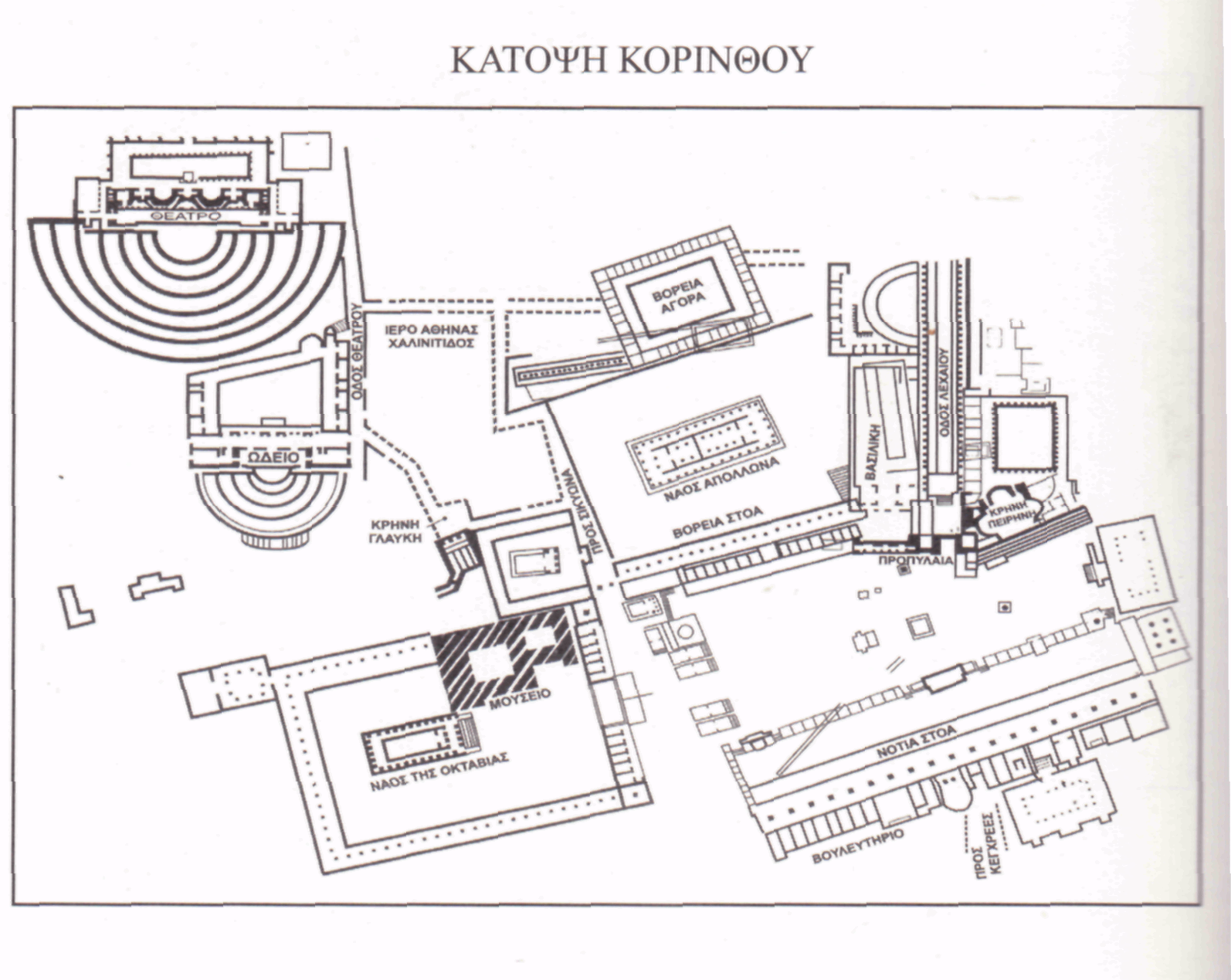 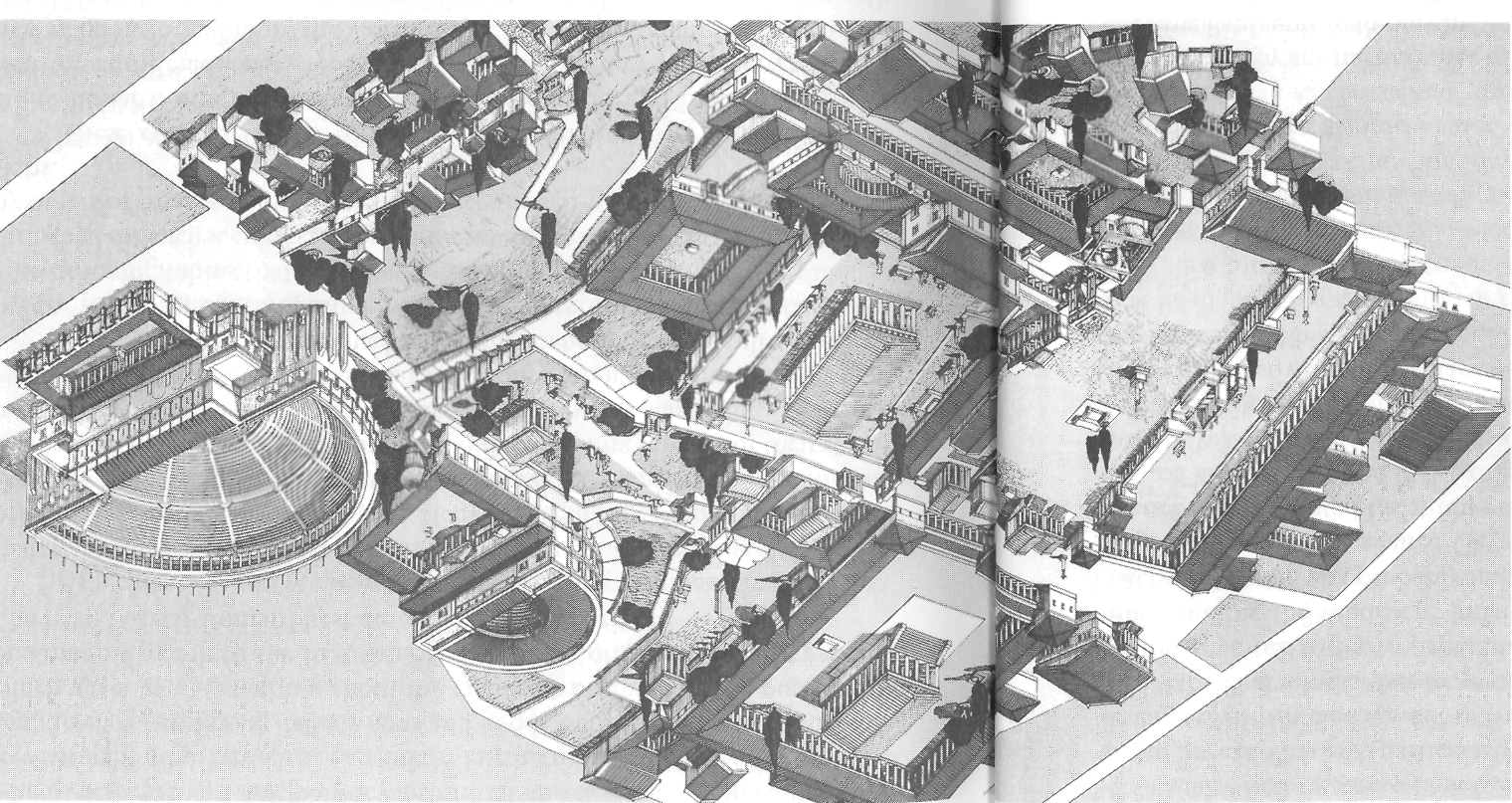 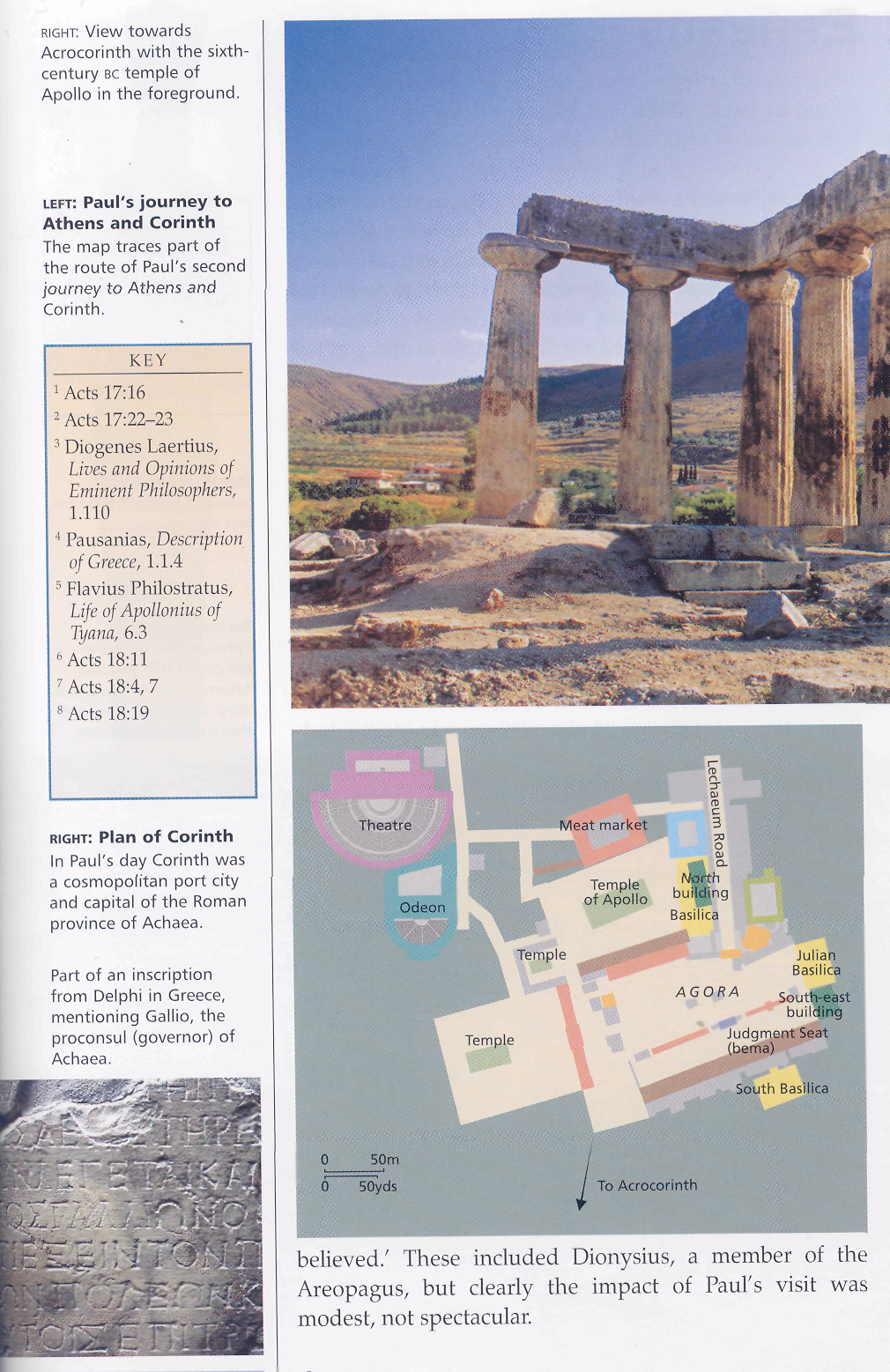 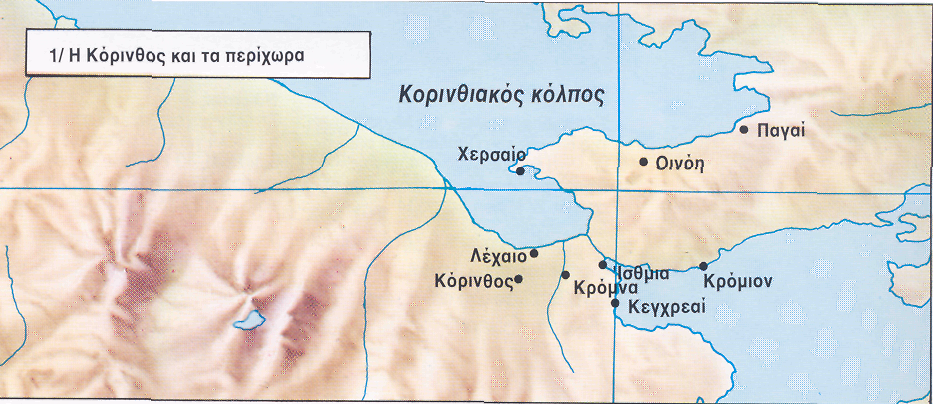 ΚΑΤ’ ΟΙΚΟΝ ΕΚΚΛΗΣΙΑ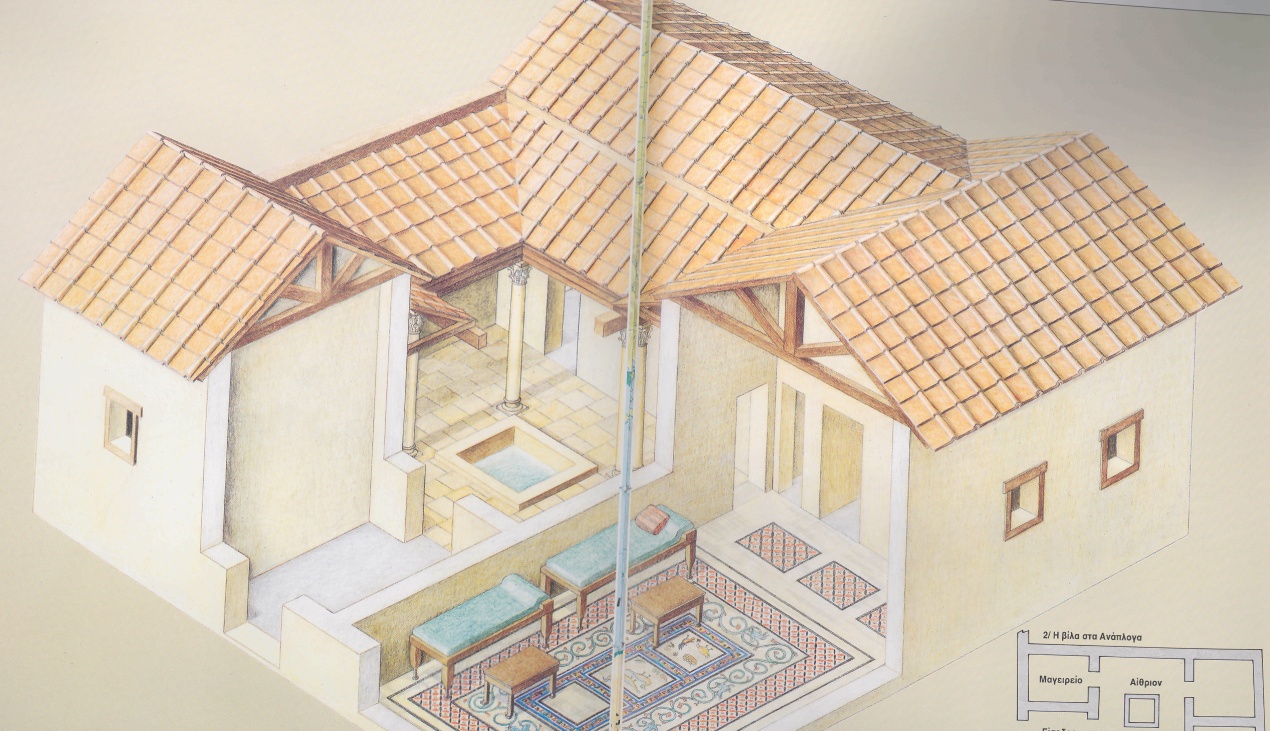 Μ. Γκουτζιούδη, Η ΣΥΝΔΡΟΜΗ ΤΗΣ ΤΟΠΟΓΡΑΦΙΑΣ ΚΑΙ ΤΗΣ ΑΡΧΑΙΟΛΟΓΙΚΗΣ ΜΑΡΤΥΡΙΑΣ ΣΤΗΝ ΚΑΤΑΝΟΗΣΗ ΤΟΥ ΧΩΡΟΥ ΔΡΑΣΗΣ ΤΩΝ ΧΡΙΣΤΙΑΝΩΝ ΤΗΣ ΚΟΡΙΝΘΟΥ, 443-464.Πέρα από τα δημόσια οικοδομήματα, ιδιαίτερο ενδιαφέρον έχουν οι ιδιωτικές οικίες. Μία ρωμαϊκή βίλα του 1ου αι. μ.Χ. που ανακαλύφθηκε (1962-1964) στην περιοχή Αναπλογά, περίπου 750 μ. νοτιοδυτικά της αγοράς και που πιθανότατα υπήρχε την εποχή του Παύλου, έκανε τους Καινοδιαθηκολόγους να δουν σε αυτή έναν πιθανό χώρο συγκέντρωσης των πιστών της εκκλησίας της Κορίνθου, αφού τέτοια σπίτια με μωσαϊκά δάπεδα σαν αυτό που αποκαταστάθηκε, θα μπορούσαν να κατέχουν τα πλουσιότερα μέλη της και να παρέχουν κάποιους από τους χώρους για τις λατρευτικές ανάγκες. Σε αυτό το πλαίσιο επιχειρήθηκε κατά το παρελθόν να εξηγηθούν οι διαιρέσεις στην εκκλησία σχετικά με την τέλεση του Κυριακού Δείπνου (Α΄ Κορ. 11:17-34). Ως πιθανό υπόβαθρο του συχνά προτείνονταν η οικία ενός πλουσίου μέλους της τοπικής εκκλησίας σαν αυτή της Αναπλογάς με atrium (χώρος υποδοχής) και triclinium (τραπεζαρία). Από τους υπολογισμούς των αρχαιολόγων η τραπεζαρία δεν θα μπορούσε να εξυπηρετήσει πάνω από εννέα άτομα που ήταν και ο πλέον συνηθισμένος αριθμός καλεσμένων σε μια ρωμαϊκού τύπου τραπεζαρία με ανάκλιντρα και τράπεζες. Η υπόθεση του Murphy-O’Connor θεωρεί ότι, αν το σπίτι του Γάϊου ήταν παρόμοιο (Ρωμ. 16:23), όταν συγκεντρώνονταν όλη η εκκλησία των 40-50 πιστών (Α΄ Κορ. 14:23) τότε θα προέκυπταν τα προβλήματα που αναφέρονται για σχίσματα εντός της εκκλησίας. Αυτοί που θα έφταναν πρώτοι θα τακτοποιούνταν στην τραπεζαρία, ενώ οι υπόλοιποι θα στριμώχνονταν στους άλλους χώρους. Στην Κ.Δ. έχουμε πληροφορίες για οικίες μελών, όπως του Στεφανά (Α΄ Κορ. 16:15), της Φοίβης (Ρωμ. 16, 1-2) και του Ακύλα και της Πρίσκιλλας (Ρωμ. 16:5 και Α΄ Κορ. 16:19), οι οποίοι δεν ήταν πλούσιοι όπως ο Γάϊος. Η Φοίβη συνδέεται με την εκκλησία των Κεγχρεών. Συνεπώς υπήρχαν διαφορετικές κατ’ οίκον εκκλησίες, ένα οργανωμένο δίκτυο δηλαδή, στην ευρύτερη περιοχή της Κορίνθου και δεν περιορίζονταν μόνο στην πόλη. Στο Β΄ Κορ. 1:1 ο Παύλος απευθύνει χαιρετισμούς τοῖς ἁγίοις πάσιν τοῖς οὖσιν ἐν ὅλη τᾖ Ἀχαία. Μία εναλλακτική πρόταση ήρθε στο προσκήνιο μετά τα πορίσματα της ανασκαφής στην περιοχή ανατολικά του θεάτρου της Κορίνθου και της συνεχιζόμενης συζήτησης για την κοινωνική διαστρωμάτωση των μελών της χριστιανικής κοινότητας της Κορίνθου από τον D. G. Horrell. Έτσι τώρα το ενδιαφέρον στράφηκε στις οικίες που βρίσκονται στο δρόμο στα ανατολικά του θεάτρου που δεν ανήκαν σε εύπορους κατόχους και προέρχονται από τον 1ο αι. μ.Χ. Από τα κτήρια 1, 3, 5, και 7 μας ενδιαφέρουν τα δύο πρώτα που είναι και αρχαιότερα και αποτελούνται από δύο δωμάτια το καθένα. Εξαιτίας του μεγέθους των φούρνων και των ψημένων οστών ζώων που ανακαλύφθηκαν (176 κιλά από οστά κυρίως κατσικιών αλλά και χοίρων) μέσα στο κτήριο 3 πιστεύεται πως είχε κάποια εμπορική χρησιμότητα πουλώντας μαγειρεμένες μερίδες για τους επισκέπτες του θεάτρου και τους κατοίκους των παρακείμενων σπιτιών. Από τα επιπλέον ευρήματα, και κυρίως από μία τοιχογραφία του κτηρίου 3, προτείνεται ότι υπήρχε και δεύτερος όροφος στα κτίρια αυτά που ενδεχομένως λειτουργούσε ως κατοικία της οικογένειας. Τα παραπάνω κτήρια είναι σημαντικά, διότι μας δίνουν μια εικόνα του χώρου που καταλάμβαναν οι οικίες της πλειοψηφίας των Κορινθίων και ένα πιθανό υπόβαθρο για τις κατ’ οίκον συγκεντρώσεις της χριστιανικής κοινότητας σαν αυτή που συναθροιζόταν στο σπίτι ή στο χώρο εργασίας του Ακύλα και της Πρίσκιλλας (Α΄ Κορ. 16:19).Σύμφωνα με τον Χ. Καραγκούνη, η Εκκλησία συναζόταν ὅλη σύσσωμη (που αποτελούνταν από εκατοντάδες μέλη), σε ρωμαϊκές βασιλικές (που χρησίμευαν για κοινωνικούς, εμπορικούς σκοπούς), παρότι τέτοια χριστιανικά κτήρια ως ναοί μαρτυρούνται από την εποχή του Αλεξάνδρου Σεβήρου (222-235 μ.Χ.). Προφανώς τα μέλη της Εκκλησίας και ιδίως τα εύπορα (όπως ο Έραστος ο οικονόμος-eadilis της πόλης) ενοικίαζαν τέτοιους χώρους για τις συνάξεις τους. Τρεις τέτοιες έχουμε στην Κόρινθο μία του 1ου αι. π.Χ. στην οδό Λαχαίου κοντά στο χώρο που ανακαλύφθηκε η επιγραφή της ιουδαϊκής Συναγωγής (see Corinth, Results of Excavations by the American School of Classical Studies at Athens, Vol VIII, Greek Inscriptions 1896-1927, ed. B. D. Meritt, Cambridge Mass. 1931, No 111, 78 f.) και μία δεύτερη από την εποχή του Αυγούστου and a second one from the time of Augustus (p. 45 f.). ίσως χρησιμοποιούνταν και άλλοι χώροι που μπορούσαν να χωρέσουν (αγροτικές οικίες, αποθηκευτικοί χώροι) αλλά και η ύπαιθρος αφού ο καιρός συνήθως το επιτρέπει.Στις Κεγχρεές η αρχαιολογική έρευνα έχει φέρει στο φως ερείπια από τους δύο μόλους του αρχαίου λιμανιού. Στο βόρειο υπάρχουν ερείπια από ναό της Αφροδίτης, ενώ στο νότιο ερείπια ναού της Ίσιδας και από μία μεταγενέστερη χριστιανική βασιλική. Από τη νότια αποβάθρα εκτείνονται προς την ενδοχώρα αποθήκες (horrea), ενώ στην όχθη μεταξύ των δύο μόλων υπήρχαν εμπορικά κτίρια που φαίνεται ότι λειτουργούσαν ως ταβέρνες ή καταστήματα του λιμανιού. Μπροστά του ἐκτείνονταν, ὅπως καί σήμερα, οἱ ἀμπελῶνες τῆς Κορίνθου. Ἔφθασε στήν πόλη βαδίζοντας στήν κατάφυτη κοιλάδα τῶν Ἑξαμιλίων. Διέσχισε τό ἱερό ἄλσος τοῦ Ποσειδῶνα, ἀνέβηκε ἕνα ὁμαλό ὕψωμα, διάβηκε τή γέφυρα τοῦ ποταμοῦ Λεύκου καί περνῶντας ἀπό τό προάστειο Κράνειον εἰσῆλθε στήν πόλη.ΕΠΙΜΕΤΡΟ: Ο ΝΑΟΣ ΣΤΟ ΧΡΙΣΤΙΑΝΙΣΜΟΗ ΤΑΞΙΚΗ ΒΑΣΗ ΤΟΥ ΠΡΩΙΜΟΥ ΧΡΙΣΤΙΑΝΙΣΜΟΥ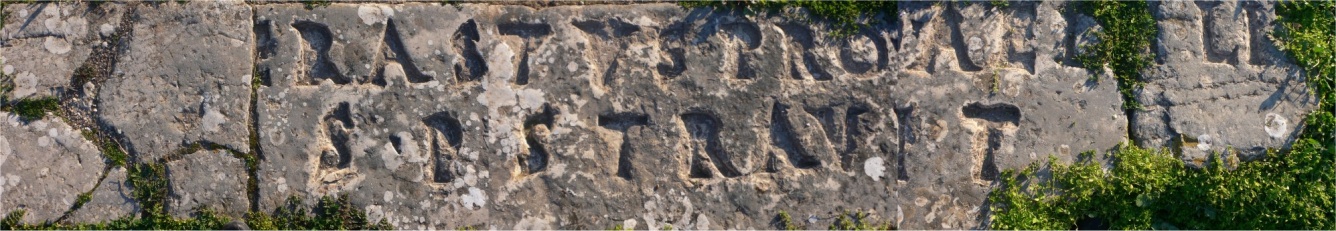 Photo: © Peter Caragounis ERASTVS PRO AEDILITATE S•P•STRAVIT, i.e. Erastus pro aedilitate sua pecunia stravit,Έραστος ως ανταπόδοση για την aedilship έστρωσε αυτό το πεζούλι με δικά του έξοδαΚατά τη διάρκεια του μεγαλυτέρου μέρους του 20ού αιώνα οι ιστορικοί και οι κοινωνιολόγοι συμφωνούσαν ότι, στην εποχή που ο Χριστιανισμός διαμορφωνόταν, ήταν ένα κίνημα απόκληρων -ένα καταφύγιο για τους σκλάβους της Ρώμης και τις μάζες των πτωχών. Πρώτος ο Engels υπερασπίστηκε την άποψη ότι «ο Χριστιανισμός ήταν αρχικά ένα κίνημα καταπιεσμένων ατόμων: εμφανίστηκε αρχικά ως θρησκεία των σκλάβων και των απελεύθερων, των φτωχών ανθρώπων που στερήθηκαν όλα τα δικαιώματα, των λαών που υποτάχτηκαν ή που διασκορπίστηκαν από τη Ρώμη». Αυτές οι απόψεις φαίνεται ότι υπερείχαν αρχικά μεταξύ των μελετητών στη Γερμανία. στη μικρή πλατεία ανατολικά του θεάτρου ανακαλύφθηκε μια επιγραφή στα λατινικά που αναφέρεται σε κάποιον Έραστο. Στο Ρωμ. 16, 23 ο Παύλος απευθύνει χαιρετισμούς στον Έραστο, τον οικονόμο της πόλεως της Κορίνθου και πάλι το όνομα αυτό απαντάται στα Πρ. 19, 22 και Β΄ Τιμ. 4, 20. Σύμφωνα με τον Μ. Γκουτζιούδη, Οι οικονόμοι ήταν δύο και ήταν υπεύθυνοι για το εμπόριο και τη διακίνηση των αγαθών της αγοράς. Η επιγραφή τοποθετήθηκε προς τιμή του Εράστου που με δικά του έξοδα πλακόστρωσε την πλατεία στα ανατολικά του θεάτρου ως ανταπόδοση για τη διοικητική του θέση, χρονολογείται στο β΄ μισό του πρώτου αιώνα και η πιθανότητα να πρόκειται για ένα από τα μέλη της χριστιανικής κοινότητας της Κορίνθου φαίνεται δυνατή, αν και δεν μπορεί να αποδειχθεί. Αποδείχθηκε έτσι ότι στην Κοινότητα της Κορίνθου έστω κι αν η πλειονότητα ήταν κοινωνικά ασθενείς (1, 26-27), ενούτοις υπήρχαν και ευυπόληπτα μέλη, τα οποία από τις εσωτερικές μαρτυρίες της Επιστολής ενδιαφέρονταν για τη σοφία και τη ρητορική, είχαν χρόνο και την άνεση να διοργανώνουν και να συμμετέχουν σε δείπνα και συμπόσια, έρεπαν προς τον εκστασιασμό και αρνούνταν την ανάσταση του σώματος επηρεασμένοι από την ελληνική φιλοσοφία. Έτσι οι ερευνητές που ανήκουν στην επονομαζόμενη “new consensus” από τη δεκαετία του 70 και μετά όπως οι Malherbe, Meeks, and Theissen, διαφοροποιήθηκαν από τον A. Deissmann, που θεωρήθηκε ως εισηγητής της λεγόμενης “old consensus”. Βλ. σχετικά και τα σχόλια του Χ. Καραγκούνη στην Εισήγησή του στην Κόρινθο, από όπου προέρχονται και οι παραπομπές. Αν ο Χριστιανισμός ήταν πραγματικά ένα προλεταριακό κίνημα,, μου φαίνεται ότι οι αρχές απαραιτήτως θα είχαν αντιδράσει απέναντι του ως σε πολιτική απειλή, παρά ως σε παράνομη θρησκεία απλώς. [...] Όταν το Ρωμαϊκό κράτος αντιλαμβανόταν πολιτικές απειλές, τα κατασταλτικά μέτρα του δεν ήταν μόνο βάναυσα αλλά αμείλικτα και εξαιρετικά διεξοδικά -η Μασάδα έρχεται αμέσως στο μυαλό. Επιπλέον, ακόμη και οι πιο βάναυσες διώξεις κατά των χριστιανών ήταν ευκαιριακές και περιορισμένες, και οι αρχές αγνόησαν χιλιάδες ανθρώπους που ομολόγησαν ανοιχτά τη νέα θρησκεία, όπως θα δούμε στο Κεφάλαιο 8. Εάν μιλάμε για έναν Χριστιανισμό των προνομιούχων, όμως, αυτή η συμπεριφορά εκ μέρους του κράτους φαίνεται συνεπής. Εάν, σύμφωνα με τις σύγχρονες θεωρίες, οι χριστιανοί δεν ήταν παρά μια μάζα εξαθλιωμένων ξένων, αλλά από την αρχή είχε μέλη, φίλους, και συγγενείς σε υψηλές θέσεις-συχνά και μέσα στην αυτοκρατορική οικογένεια- αυτό θα είχε μετριάσει πολύ την καταστολή και τη δίωξη. Γι’αυτό και αμνηστεύτηκαν σε πολλές περιπτώσεις.ΔΥΝΑΤΟΤΗΤΑ ΚΟΙΝΩΝΙΚΗΣ ΑΝΕΛΙΞΗΣΧαράλαμπος Γ. Ατματζίδης O απ. Παύλος και το ζήτημα της δουλείας (Α’ Κορ 7, 20-21).Δίπλα στην κρήνη υπάρχει το μνημείο του Babbius (εικόνα 1), ένα μικρό κυκλικό οικοδόμημα, το οποίο δεν αναφέρεται από τον Παυσανία και φέρει δύο επιγραφές (εικόνα 2). Στην αρχαία Κόρινθο βρέθηκε επίσης μια μαρμάρινη βάση (εικόνα 3), στην οποία αναγράφεται το όνομα του Babbius. Εικόνες 2, 3: Κόρινθος, δύο επιγραφές του BabbiusΤο μικρό αυτό κυκλικό κτίριο της εικόνας 2 κατασκευάστηκε το 20-30 μ.Χ. και πιθανολογείται ότι ήταν αφιερωμένο στην θεά Αφροδίτη. Κατ’ άλλους πρέπει να ανήκε σε μια ομάδα κτιρίων που ήταν αφιερωμένα σε όλους τους θεούς Αποτελείται από μια σειρά οκτώ κορινθιακών κιόνων, οι οποίοι εδράζονται σε τετράγωνους κιονοστάτες και στηρίζουν τη στέγη, επί της οποίας είναι τοποθετημένο ένα μαρμάρινο κουκουνάρι. Σε δύο σημεία του οικοδομήματος, στη στεφάνη της στέγης του και στη βάση του, υπάρχει ή ίδια επιγραφή. Αυτή είναι γραμμένη στα λατινικά και αναφέρει: «Gn(aeus) Babbius Philinus aed(ilis) pontif(ex) q(uaestor) s(ua) p(ecunia) f(aciendum) c(uravit) idemque II vi p(osuit) ή p(robavit)» («O Γναίος Βάββιος Φιλίνος, αγορανόμος και ποντίφικας, χρηματοδότησε την κατασκευή αυτού του μνημείου, και το εγκαινίασε με την επίσημη ιδιότητα του ανώτερου αξιωματούχου της πόλης»). Τέλος, στη μαρμάρινη βάση υπάρχει επιγραφή που αναφέρει το όνομα Babbius και το όνομα του θεού Ποσειδώνα [Cn(aeus) Babbius Philinus Neptuno sacr(um)].ΠΗΓΕΣ ΓΙΑ ΤΗΝ ΚΟΡΙΝΘΟ  Geog 8.6.20.1  to     Geog 8.6.21.3 8.6.20 Ὁ δὲ Κόρινθος ἀφνειὸς μὲν λέγεται διὰ τὸ ἐμπό ριον͵ ἐπὶ τῷ Ἰσθμῷ κείμενος καὶ δυεῖν λιμένων [ὢν] κύριος͵ ὧν ὁ μὲν τῆς Ἀσίας ὁ δὲ τῆς Ἰταλίας ἐγγύς ἐστι ... καὶ ῥᾳδίας ποιεῖ τὰς ἑκατέρωθεν ἀμοιβὰς τῶν φορτίων πρὸς ἀλλήλους τοῖς τοσοῦτον ἀφεστῶσιν. ἦν δ΄ ὥσπερ ὁ πορθμὸς οὐκ εὔπλους ὁ κατὰ τὴν Σικελίαν τὸ παλαιόν͵ οὕτω καὶ τὰ πελάγη καὶ μάλιστα τὸ ὑπὲρ Μαλεῶν διὰ τὰς ἀντιπνοίας· ἀφ΄ οὗ καὶ παροιμιάζονται Μαλέας δὲ κάμψας ἐπιλάθου τῶν οἴκαδε. ἀγαπητὸν οὖν ἑκατέροις ἦν τοῖς τε ἐκ τῆς Ἰταλίας καὶ ἐκ τῆς Ἀσίας ἐμπόροις͵ ἀφεῖσι τὸν περὶ Μαλέας πλοῦν͵ κατάγεσθαι τὸν φόρτον αὐτόθι· καὶ πεζῇ δὲ τῶν ἐκκο μιζομένων ἐκ τῆς Πελοποννήσου καὶ τῶν εἰσαγομένων ἔπιπτε τὰ τέλη τοῖς τὰ κλεῖθρα ἔχουσι. διέμεινε δὲ τοῦτο καὶ εἰς ὕστερον μέχρι παντός· τοῖς δ΄ ὕστερον καὶ πλείω προσεγίνετο πλεονεκτήματα· καὶ γὰρ ὁ Ἰσθμικὸς ἀγὼν ἐκεῖ συντελούμενος ὄχλους ἐπήγετο͵ καὶ οἱ Βακχιάδαι τυραννήσαντες͵ πλούσιοι καὶ πολλοὶ καὶ γένος λαμπροί͵ διακόσια ἔτη σχεδόν τι κατέσχον τὴν ἀρχὴν καὶ τὸ ἐμπόριον ἀδεῶς ἐκαρπώσαντο· τού τους δὲ Κύψελος καταλύσας αὐτὸς ἐτυράννησε͵ καὶ μέχρι τριγονίας ὁ οἶκος αὐτοῦ συνέμεινε· τοῦ δὲ περὶ τὸν οἶκον τοῦτον πλούτου μαρτύριον τὸ Ὀλυμπία σιν ἀνάθημα Κυψέλου͵ σφυρήλατος χρυσοῦς ἀνδριὰς εὐμεγέθης [Διός]. Δημάρατός τε͵ εἷς τῶν ἐν Κορίνθῳ δυναστευσάντων͵ φεύγων τὰς ἐκεῖ στάσεις τοσοῦτον ἠνέγκατο πλοῦτον οἴκοθεν εἰς τὴν Τυρρηνίαν ὥστε αὐτὸς μὲν ἦρξε τῆς δεξαμένης αὐτὸν πόλεως͵ ὁ δ΄ υἱὸς αὐτοῦ καὶ Ρωμαίων κατέστη βασιλεύς. τό τε τῆς Ἀφρο δίτης ἱερὸν οὕτω πλούσιον ὑπῆρξεν ὥστε πλείους ἢ χιλίας ἱεροδούλους ἐκέκτητο ἑταίρας͵ ἃς ἀνετίθεσαν τῇ θεῷ καὶ ἄνδρες καὶ γυναῖκες. καὶ διὰ ταύτας οὖν πο λυωχλεῖτο ἡ πόλις καὶ ἐπλουτίζετο· οἱ γὰρ ναύκληροι ῥᾳδίως ἐξανηλίσκοντο͵ καὶ διὰ τοῦτο ἡ παροιμία φησίν οὐ παντὸς ἀνδρὸς ἐς Κόρινθόν ἐσθ΄ ὁ πλοῦς. καὶ δὴ καὶ μνημονεύεταί τις ἑταίρα πρὸς τὴν ὀνειδίζουσαν͵ ὅτι οὐ φιλεργὸς εἴη οὐδ΄ ἐρίων ἅπτοιτο͵ εἰπεῖν ἐγὼ μέντοι ἡ τοιαύτη τρεῖς ἤδη καθεῖλον ἱστοὺς ἐν βραχεῖ χρόνῳ τούτῳ. 8.6.21 Τὴν δὲ τοποθεσίαν τῆς πόλεως͵ ἐξ ὧν Ἱερώνυμός τε εἴρηκε καὶ Εὔδοξος καὶ ἄλλοι καὶ αὐτοὶ δὲ εἴδομεν νεωστὶ ἀναληφθείσης ὑπὸ τῶν Ρωμαίων͵ τοιάνδε εἶ       Geog 8.6.21.5  to     Geog 8.6.21.46 δίων ἔχον τὴν κάθετον͵ τὴν δ΄ ἀνάβασιν καὶ τριάκοντα σταδίων͵ εἰς ὀξεῖαν τελευτᾷ κορυφήν· καλεῖται δὲ Ἀκροκόρινθος͵ οὗ τὸ μὲν πρὸς ἄρκτον μέρος ἐστὶ τὸ μάλιστα ὄρθιον͵ ὑφ΄ ᾧ κεῖται ἡ πόλις ἐπὶ τραπεζώδους ἐπιπέδου χωρίου πρὸς αὐτῇ τῇ ῥίζῃ τοῦ Ἀκροκορίν θου. αὐτῆς μὲν οὖν τῆς πόλεως ὁ κύκλος καὶ τετταρά κοντα σταδίων ὑπῆρχεν· ἐτετείχιστο δ΄ ὅσον τῆς πό λεως γυμνὸν ἦν τοῦ ὄρους· συμπεριείληπτο δὲ τῷ περιβόλῳ τούτῳ καὶ τὸ ὄρος αὐτὸ ὁ Ἀκροκόρινθος ᾗ δυνατὸν ἦν τειχισμὸν δέξασθαι͵ καὶ ἡμῖν ἀναβαίνου σιν ἦν δῆλα τὰ ἐρείπια τῆς σχοινίας· ὥσθ΄ ἡ πᾶσα πε ρίμετρος ἐγίνετο περὶ πέντε καὶ ὀγδοήκοντα σταδίων. ἀπὸ δὲ τῶν ἄλλων μερῶν ἧττον ὄρθιόν ἐστι τὸ ὄρος͵ ἀνατέταται μέντοι ἐνθένδε ἱκανῶς καὶ περίοπτόν ἐστιν. ἡ μὲν οὖν κορυφὴ ναΐδιον ἔχει Ἀφροδίτης͵ ὑπὸ δὲ τῇ κορυφῇ τὴν Πειρήνην εἶναι συμβαίνει κρήνην͵ ἔκρυσιν μὲν οὐκ ἔχουσαν μεστὴν δ΄ ἀεὶ διαυγοῦς καὶ ποτί μου ὕδατος. φασὶ δὲ καὶ ἐνθένδε καὶ ἐξ ἄλλων ὑπονό μων τινῶν φλεβίων συνθλίβεσθαι τὴν πρὸς τῇ ῥίζῃ τοῦ ὄρους κρήνην ἐκρέουσαν εἰς τὴν πόλιν ὥσθ΄ ἱκα νῶς ἀπ΄ αὐτῆς ὑδρεύεσθαι. ἔστι δὲ καὶ φρεάτων εὐπορία κατὰ τὴν πόλιν͵ λέγουσι δὲ καὶ κατὰ τὸν Ἀκρο κόρινθον· οὐ μὴν ἡμεῖς γε εἴδομεν. τοῦ δ΄ οὖν Εὐριπίδου φήσαντος οὕτως ἥκω περίκλυστον προλιποῦσ΄ Ἀκροκόρινθον͵ ἱερὸν ὄχθον͵ πόλιν Ἀφροδίτας͵ τὸ περίκλυστον ἤτοι κατὰ βάθους δεκτέον͵ ἐπεὶ καὶ  φρέ ατα καὶ ὑπόνομοι λιβάδες διήκουσι δι΄ αὐτοῦ͵ ἢ τὸ παλαιὸν ὑποληπτέον τὴν Πειρήνην ἐπιπολάζειν καὶ κα τάρρυτον ποιεῖν τὸ ὄρος. ἐνταῦθα δέ φασι πίνοντα τὸν Πήγασον ἁλῶναι ὑπὸ Βελλεροφόντου͵ πτηνὸν ἵππον ἐκ τοῦ τραχήλου τοῦ Μεδούσης ἀναπαλέντα κατὰ τὴν γοργοτομίαν· τὸν δ΄ αὐτόν φασι καὶ τὴν Ἵππου κρήνην ἀναβαλεῖν ἐν τῷ Ἑλικῶνι πλήξαντα τῷ ὄνυχι τὴν ὑποῦσαν πέτραν. ὑπὸ δὲ τῇ Πειρήνῃ τὸ Σισύφειόν ἐστιν͵ ἱεροῦ τινος ἢ βασιλείου λευκῶν λί θων πεποιημένου διασῶζον ἐρείπια οὐκ ὀλίγα. ἀπὸ δὲ τῆς κορυφῆς πρὸς ἄρκτον μὲν ἀφορᾶται ὅ τε Παρνασ σὸς καὶ ὁ Ἑλικών͵ ὄρη ὑψηλὰ καὶ νιφόβολα͵ καὶ ὁ Κρι σαῖος κόλπος ὑποπεπτωκὼς ἀμφοτέροις͵ περιεχόμενος ὑπὸ τῆς Φωκίδος καὶ τῆς Βοιωτίας καὶ τῆς Μεγαρίδος καὶ τῆς ἀντιπόρθμου τῇ Φωκίδι Κορινθίας καὶ Σικυω νίας· πρὸς ἑσπέραν δὲ ... ὑπέρκειται δὲ τούτων       Geog 8.6.21.47  to     Geog 8.6.22.38 ἁπάντων τὰ καλούμενα Ὄνεια ὄρη διατείνοντα μέχρι Βοιωτίας καὶ Κιθαιρῶνος ἀπὸ τῶν Σκειρωνίδων πε τρῶν͵ ἀπὸ τῆς παρὰ ταύτας ὁδοῦ πρὸς τὴν Ἀττικήν. 8.6.22 Ἀρχὴ δὲ τῆς παραλίας ἑκατέρας τῆς μὲν τὸ Λέ χαιον τῆς δὲ Κεγχρεαὶ κώμη καὶ λιμὴν ἀπέχων τῆς πόλεως ὅσον ἑβδομήκοντα σταδίους· τούτῳ μὲν οὖν χρῶνται πρὸς τοὺς ἐκ τῆς Ἀσίας πρὸς δὲ τοὺς ἐκ τῆς Ἰταλίας τῷ Λεχαίῳ. τὸ δὲ Λέχαιον ὑποπέπτωκε τῇ πό λει κατοικίαν ἔχον οὐ πολλήν· σκέλη δὲ καθείλκυσται σταδίων περὶ δώδεκα ἑκατέρωθεν τῆς ὁδοῦ τῆς ἐπὶ τὸ Λέχαιον. ἐντεῦθεν δὲ παρεκτείνουσα ἡ ᾐὼν μέχρι Παγῶν τῆς Μεγαρίδος κλύζεται μὲν ὑπὸ τοῦ Κοριν θιακοῦ κόλπου͵ κοίλη δ΄ ἐστὶ καὶ ποιεῖ τὸν δίολκον πρὸς τὴν ἑτέραν ᾐόνα τὴν κατὰ Σχοινοῦντα πλησίον ὄντα τῶν Κεγχρεῶν. ἐν δὲ τῷ μεταξὺ τοῦ Λεχαίου καὶ Παγῶν τὸ τῆς Ἀκραίας μαντεῖον ῞Ηρας ὑπῆρχε τὸ πα λαιόν͵ καὶ αἱ Ὀλμιαὶ τὸ ποιοῦν ἀκρωτήριον τὸν κόλ πον ἐν ᾧ ἥ τε Οἰνόη καὶ Παγαί͵ τὸ μὲν τῶν Μεγαρέων φρούριον ἡ δὲ Οἰνόη τῶν Κορινθίων. ἀπὸ [δὲ] τῶν Κεγχρεῶν ὁ Σχοινοῦς͵ καθ΄ ὃν τὸ στενὸν τοῦ διόλ κου· ἔπειθ΄ ἡ Κρομμυωνία. πρόκειται δὲ τῆς ᾐόνος ταύτης ὅ τε Σαρωνικὸς κόλπος καὶ ὁ Ἐλευσινιακός͵ τρόπον τινὰ ὁ αὐτὸς ὤν͵ συνεχὴς τῷ Ἑρμιονικῷ. ἐπὶ δὲ τῷ Ἰσθμῷ καὶ τὸ τοῦ Ἰσθμίου Ποσειδῶνος ἱερὸν ἄλ σει πιτυώδει συνηρεφές͵ ὅπου τὸν ἀγῶνα τῶν Ἰσθμίων Κορίνθιοι συνετέλουν. ἡ δὲ Κρομμυὼν ἔστι κώμη τῆς Κορινθίας͵ πρότερον δὲ τῆς Μεγαρίδος͵ ἐν ᾗ μυθεύ ουσι τὰ περὶ τὴν Κρομμυωνίαν ὗν͵ ἣν μητέρα τοῦ Κα λυδωνίου κάπρου φασί· καὶ τῶν Θησέως ἄθλων ἕνα τοῦτον παραδιδόασι τὴν τῆς ὑὸς ταύτης ἐξαίρεσιν. καὶ ἡ Τενέα δ΄ ἐστὶ κώμη τῆς Κορινθίας͵ ἐν ᾗ τοῦ Τενεά του Ἀπόλλωνος ἱερόν· λέγεται δὲ καὶ Ἀρχίᾳ τῷ στεί λαντι τὴν εἰς Συρακούσας ἀποικίαν τοὺς πλείστους τῶν ἐποίκων ἐντεῦθεν συνεπακολουθῆσαι͵ καὶ μετὰ ταῦτα εὐθηνεῖν μάλιστα τῶν ἄλλων τὴν κατοικίαν ταύτην͵ τὰ δ΄ ὕστατα καὶ καθ΄ αὑτοὺς πολιτεύεσθαι͵ προσθέσθαι τε τοῖς Ρωμαίοις ἀποστάντας Κορινθίων καὶ κατασκαφείσης τῆς πόλεως συμμεῖναι. φέρεται δὲ καὶ χρησμὸς ὁ δοθείς τινι τῶν ἐκ τῆς Ἀσίας ἐρωτῶντι εἰ λῷον εἴη μετοικεῖν εἰς Κόρινθον εὐδαίμων ὁ Κό ρινθος͵ ἐγὼ δ΄ εἴην Τενεάτης. ὅπερ κατ΄ ἄγνοιάν       Geog 8.6.22.40  to     Geog 8.6.23.36 δ΄ ἐνταῦθα ἐκθρέψαι Πόλυβος τὸν Οἰδίπουν. δοκεῖ δὲ καὶ συγγένειά τις εἶναι Τενεδίοις πρὸς τούτους ἀπὸ Τέννου τοῦ Κύκνου͵ καθάπερ εἴρηκεν Ἀριστοτέλης· καὶ ἡ τοῦ Ἀπόλλωνος δὲ τιμὴ παρ΄ ἀμφοτέροις ὁμοία οὖσα δίδωσιν οὐ μικρὰ σημεῖα. 8.6.23 Κορίνθιοι δ΄ ὑπὸ Φιλίππῳ ὄντες ἐκείνῳ τε συνε φιλονείκησαν καὶ ἰδίᾳ πρὸς Ρωμαίους ὑπεροπτικῶς εἶχον͵ ὥστε τινὲς καὶ τῶν πρέσβεων παριόντων τὴν οἰκίαν αὐτῶν ἐθάρρησαν καταντλῆσαι βόρβορον. ἀντὶ τούτων μὲν οὖν καὶ ἄλλων ὧν ἐξήμαρτον ἔτισαν δίκας αὐτίκα· πεμφθείσης γὰρ ἀξιολόγου στρατιᾶς͵ αὐτή τε κατέσκαπτο ὑπὸ Λευκίου Μομμίου καὶ τἆλλα μέχρι Μακεδονίας ὑπὸ Ρωμαίοις ἐγένετο͵ ἐν ἄλλοις ἄλλων πεμπομένων στρατηγῶν· τὴν δὲ χώραν ἔσχον Σικυώ νιοι τὴν πλείστην τῆς Κορινθίας. Πολύβιος δὲ τὰ συμ βάντα περὶ τὴν ἅλωσιν ἐν οἴκτου μέρει λέγων προστί θησι καὶ τὴν στρατιωτικὴν ὀλιγωρίαν τὴν περὶ τὰ τῶν τεχνῶν ἔργα καὶ τὰ ἀναθήματα. φησὶ γὰρ ἰδεῖν παρὼν ἐρριμμένους πίνακας ἐπ΄ ἐδάφους͵ πεττεύοντας δὲ τοὺς στρατιώτας ἐπὶ τούτων. ὀνομάζει δ΄ αὐτῶν Ἀρι στείδου γραφὴν τοῦ Διονύσου͵ ἐφ΄ οὗ τινες εἰρῆσθαί φασι τὸ οὐδὲν πρὸς τὸν Διόνυσον͵ καὶ τὸν Ἡρακλέα τὸν καταπονούμενον τῷ τῆς Δηιανείρας χιτῶνι. τοῦ τον μὲν οὖν οὐχ ἑωράκαμεν ἡμεῖς͵ τὸν δὲ Διόνυσον ἀνακείμενον ἐν τῷ Δημητρείῳ τῷ ἐν Ρώμῃ κάλλιστον ἔργον ἑωρῶμεν· ἐμπρησθέντος δὲ τοῦ νεὼ συνηφανί σθη καὶ ἡ γραφὴ νεωστί. σχεδὸν δέ τι καὶ τῶν ἄλλων ἀναθημάτων τῶν ἐν Ρώμῃ τὰ πλεῖστα καὶ ἄριστα ἐν τεῦθεν ἀφῖχθαι· τινὰ δὲ καὶ αἱ κύκλῳ τῆς Ρώμης πό λεις ἔσχον. μεγαλόφρων γὰρ ὢν μᾶλλον ἢ φιλότεχνος ὁ Μόμμιος͵ ὥς φασι͵ μετεδίδου ῥᾳδίως τοῖς δεηθεῖσι. Λεύκολλος δὲ κατασκευάσας τὸ τῆς Εὐτυχίας ἱερὸν καὶ στοάν τινα χρῆσιν ᾐτήσατο ὧν εἶχεν ἀνδριάντων ὁ Μόμμιος͵ ὡς κοσμήσων τὸ ἱερὸν μέχρι ἀναδείξεως͵ εἶτ΄ ἀποδώσων· οὐκ ἀπέδωκε δέ͵ ἀλλ΄ ἀνέθηκε κελεύσας αἴρειν εἰ βούλεται· πράως δ΄ ἤνεγκεν ἐκεῖνος οὐ φρον τίσας οὐδέν͵ ὥστ΄ ηὐδοκίμει τοῦ ἀναθέντος μᾶλλον. πολὺν δὲ χρόνον ἐρήμη μείνασα ἡ Κόρινθος ἀνελήφθη πάλιν ὑπὸ Καίσαρος τοῦ θεοῦ διὰ τὴν εὐφυΐαν͵ ἐποί κους πέμψαντος τοῦ ἀπελευθερικοῦ γένους πλείστους· οἳ τὰ ἐρείπια κινοῦντες καὶ τοὺς τάφους συνανασκά       Geog 8.6.23.37  to     Geog 8.6.25.4 πτοντες εὕρισκον ὀστρακίνων  τορευμάτων πλήθη͵ πολλὰ δὲ καὶ χαλκώματα· θαυμάζοντες δὲ τὴν κατα σκευὴν οὐδένα τάφον ἀσκευώρητον εἴασαν͵ ὥστε εὐ πορήσαντες τῶν τοιούτων καὶ διατιθέμενοι πολλοῦ νεκροκορινθίων ἐπλήρωσαν τὴν Ρώμην· οὕτω γὰρ ἐκάλουν τὰ ἐκ τῶν τάφων ληφθέντα͵ καὶ μάλιστα τὰ ὀστράκινα. κατ΄ ἀρχὰς μὲν οὖν ἐτιμήθη σφόδρα ὁμοίως τοῖς χαλκώμασι τοῖς κορινθιουργέσιν͵ εἶτ΄ ἐπαύσαντο τῆς σπουδῆς͵ ἐκλιπόντων τῶν ὀστράκων καὶ οὐδὲ κα τωρθωμένων τῶν πλείστων. ἡ μὲν δὴ πόλις ἡ τῶν Κορινθίων μεγάλη τε καὶ πλουσία διὰ παντὸς ὑπῆρ ξεν͵ ἀνδρῶν τε ηὐπόρησεν ἀγαθῶν εἴς τε τὰ πολιτικὰ καὶ εἰς τὰς τέχνας τὰς δημιουργικάς· μάλιστα γὰρ καὶ ἐνταῦθα καὶ ἐν Σικυῶνι ηὐξήθη γραφική τε καὶ πλα στικὴ καὶ πᾶσα ἡ τοιαύτη δημιουργία. χώραν δ΄ ἔσχεν οὐκ εὔγεων σφόδρα͵ ἀλλὰ σκολιάν τε καὶ τραχεῖαν͵ ἀφ΄ οὗ πάντες ὀφρυόεντα Κόρινθον εἰρήκασι καὶ παροι μιάζονται Κόρινθος ὀφρυᾷ τε καὶ κοιλαίνεται. 8.6.24 Ὀρνεαὶ δ΄ εἰσὶν ἐπώνυμοι τῷ παραρρέοντι ποτα μῷ͵ νῦν μὲν ἔρημοι πρότερον δ΄ οἰκούμεναι καλῶς͵ ἱερὸν ἔχουσαι Πριάπου τιμώμενον͵ ἀφ΄ ὧν καὶ ὁ τὰ Πριάπεια ποιήσας Εὐφορίων Ὀρνεάτην καλεῖ τὸν θεόν· κεῖνται δ΄ ὑπὲρ τοῦ πεδίου τοῦ Σικυωνίων͵ τὴν δὲ χώραν ἔσχον Ἀργεῖοι. Ἀραιθυρέα δ΄ ἐστὶν ἡ νῦν Φλιασία καλουμένη͵ πόλιν δ΄ εἶχεν ὁμώνυμον τῇ χώρᾳ πρὸς ὄρει Κηλώσσῃ· οἱ δ΄ ὕστερον ἀναστάντες ἐκεῖ θεν πρὸ τριάκοντα σταδίων ἔκτισαν πόλιν͵ ἣν ἐκάλε σαν Φλιοῦντα· τῆς δὲ Κηλώσσης μέρος ὁ Καρνεάτης͵ ὅθεν λαμβάνει τὴν ἀρχὴν Ἀσωπὸς ὁ παραρρέων τὴν Σικυῶνα καὶ ποιῶν τὴν Ἀσωπίαν χώραν͵ μέρος οὖ σαν τῆς Σικυωνίας. ἔστι δ΄ Ἀσωπὸς καὶ ὁ παρὰ Θήβας ῥέων καὶ Πλαταιὰς καὶ Τάναγραν͵ ἄλλος δ΄ ἔστιν ἐν Ἡρακλείᾳ τῇ Τραχινίᾳ παρὰ κώμην ῥέων ἣν Παρασω πίους ὀνομάζουσι͵ τέταρτος δ΄ ὁ ἐν Πάρῳ. κεῖται δ΄ ὁ Φλιοῦς ἐν μέσῳ Σικυωνίας Ἀργείας Κλεωνῶν καὶ Στυμφάλου κύκλῳ περιεχόμενος· τιμᾶται δ΄ ἐν Φλι οῦντι καὶ Σικυῶνι τὸ τῆς Δίας ἱερόν· καλοῦσι δ΄ οὕτω τὴν ῞Ηβην. 8.6.25 Τὴν δὲ Σικυῶνα πρότερον Μηκώνην ἐκάλουν͵ ἔτι δὲ πρότερον Αἰγιαλεῖς· ἀνῴκισε δ΄ αὐτὴν ἀπὸ θα λάττης ὅσον εἴκοσι σταδίοις (οἱ δὲ δώδεκά φασιν) ἐπὶ λόφον ἐρυμνὸν Δημήτριος· τὸ δὲ παλαιὸν κτίσμα ἐπί522-443 Frg Encom.122*.t  to     Frg Encom.122*.20* Encom.122* 1ΞΕΝΟΦΩΝΤΙ ΚΟΡΙΝΘΙΩΙ1 2Α2 Πολύξεναι νεάνιδες͵ ἀμφίπολοι Πειθοῦς ἐν ἀφνειῷ Κορίνθῳ͵ αἵ τε τᾶς χλωρᾶς λιβάνου ξανθὰ δάκρη θυμιᾶτε͵ πολλάκι ματέρ΄ ἐρώτων οὐρανίαν πτάμεναι 6νοήματι πρὸς Ἀφροδίταν͵ 2Β2 ὑμῖν ἄνευθ΄ ἐπαγορίας ἔπορεν͵ ὦ παῖδες͵ ἐρατειναῖς ἐν εὐναῖς μαλθακᾶς ὥρας ἀπὸ καρπὸν δρέπεσθαι. σὺν δ΄ ἀνάγκᾳ πὰν καλόν ...  2(Γ)2 ἀλλὰ θαυμάζω͵ τί με λέξοντι Ἰσθμοῦ δεσπόται τοιάνδε μελίφρονος ἀρχὰν εὑρόμενον σκολίου 6ξυνάορον ξυναῖς γυναιξίν. 2(Δ)2 διδάξαμεν χρυσὸν καθαρᾷ βασάνῳ  ὦ Κύπρου δέσποινα͵ τεὸν δεῦτ΄ ἐς ἄλσος φορβάδων κορᾶν ἀγέλαν ἑκατόγγυιον Ξενοφῶν τελέαις ἐπάγαγ΄ εὐχωλαῖς ἰανθείς.Work #001 2.t.1.1  to     Work #001 2.1.4.3 2.t.1 1ΚΟΡΙΝΘΙΑΚΑ1 2.1.1 Ἡ δὲ Κορινθία χώρα μοῖρα οὖσα τῆς Ἀργείας ἀπὸ Κορίνθου τὸ ὄνομα ἔσχηκε. Διὸς δὲ εἶναι Κόρινθον οὐδένα οἶδα εἰπόντα πω σπουδῇ πλὴν Κορινθίων τῶν πολλῶν· Εὔμηλος δὲ ὁ Ἀμφιλύτου τῶν Βακχιδῶν κα λουμένων͵ ὃς καὶ τὰ ἔπη λέγεται ποιῆσαι͵ φησὶν ἐν τῇ Κορινθίᾳ συγγραφῇεἰ δὲ Εὐμήλου γε ἡ συγ γραφήἘφύραν Ὠκεανοῦ θυγατέρα οἰκῆσαι πρῶτον ἐν τῇ γῇ ταύτῃ͵ Μαραθῶνα δὲ ὕστερον τὸν Ἐπωπέως τοῦ Ἀλωέως τοῦ Ἡλίου φεύγοντα ἀνομίαν καὶ ὕβριν τοῦ πατρὸς ἐς τὰ παραθαλάσσια μετοικῆσαι τῆς Ἀττι κῆς͵ ἀποθανόντος δὲ Ἐπωπέως ἀφικόμενον ἐς Πελο πόννησον καὶ τὴν ἀρχὴν διανείμαντα τοῖς παισὶν αὐτὸν ἐς τὴν Ἀττικὴν αὖθις ἀναχωρῆσαι͵ καὶ ἀπὸ μὲν Σι κυῶνος τὴν Ἀσωπίαν͵ ἀπὸ δὲ Κορίνθου τὴν Ἐφυραίαν μετονομασθῆναι. 2.1.2 Κόρινθον δὲ οἰκοῦσι Κορινθίων μὲν οὐδεὶς ἔτι τῶν ἀρχαίων͵ ἔποικοι δὲ ἀποσταλέντες ὑπὸ Ρωμαίων. αἴτιον δὲ τὸ συνέδριον τὸ Ἀχαιῶν· συντελοῦντες γὰρ ἐς αὐτὸ καὶ οἱ Κορίνθιοι μετέσχον τοῦ πολέμου τοῦ πρὸς Ρωμαίους͵ ὃν Κριτόλαος στρατηγεῖν Ἀχαιῶν ἀπο δειχθεὶς παρεσκεύασε γενέσθαι τούς τε Ἀχαιοὺς ἀνα πείσας ἀποστῆναι καὶ τῶν ἔξω Πελοποννήσου τοὺς πολλούς. Ρωμαῖοι δὲ ὡς ἐκράτησαν τῷ πολέμῳ͵ παρ είλοντο μὲν καὶ τῶν ἄλλων Ἑλλήνων τὰ ὅπλα καὶ τείχη περιεῖλον ὅσαι τετειχισμέναι πόλεις ἦσαν· Κό ρινθον δὲ ἀνάστατον Μομμίου ποιήσαντος τοῦ τότε ἡγουμένου τῶν ἐπὶ στρατοπέδου Ρωμαίων͵ ὕστερον λέγουσιν ἀνοικίσαι Καίσαρα͵ ὃς πολιτείαν ἐν Ρώμῃ πρῶτος τὴν ἐφ΄ ἡμῶν κατεστήσατο· ἀνοικίσαι δὲ καὶ Καρχηδόνα ἐπὶ τῆς ἀρχῆς τῆς αὐτοῦ. 2.1.3 τῆς δὲ Κορινθίας ἐστὶ γῆς καὶ ὁ καλούμενος Κρο μυὼν ἀπὸ [τοῦ] Κρόμου τοῦ Ποσειδῶνος. ἐνταῦθα τραφῆναί φασι Φαιὰν͵ καὶ τῶν λεγομένων Θησέως καὶ τὸ ἐς τὴν ὗν ταύτην ἐστὶν ἔργον. προϊοῦσι δὲ ἡ πίτυς ἄχρι γε ἐμοῦ πεφύκει παρὰ τὸν αἰγιαλὸν καὶ Μελικέρτου βωμὸς ἦν. ἐς τοῦτον τὸν τόπον ἐκκομι σθῆναι τὸν παῖδα ὑπὸ δελφῖνος λέγουσι· κειμένῳ δὲ ἐπιτυχόντα Σίσυφον θάψαι τε ἐν τῷ ἰσθμῷ καὶ τὸν 2.1.4 ἀγῶνα ἐπ΄ αὐτῷ ποιῆσαι τῶν Ἰσθμίων. ἔστι δὲ ἐπὶ τοῦ ἰσθμοῦ τῆς ἀρχῆς͵ ἔνθα ὁ λῃστὴς Σίνις λαμβα νόμενος πιτύων ἦγεν ἐς τὸ κάτω σφᾶς· ὁπόσων δὲ μάχῃ κρατήσειεν͵ ἀπ΄ αὐτῶν δήσας ἀφῆκεν ἂν τὰ δέν δρα ἄνω φέρεσθαι· ἐνταῦθα ἑκατέρα τῶν πιτύων τὸν δεθέντα ἐφ΄ αὑτὴν εἷλκε͵ καὶ τοῦ δεσμοῦ μηδετέρωσε εἴκοντος ἀλλ΄ ἀμφοτέρωθεν ἐπ΄ ἴσης βιαζομένου διε σπᾶτο ὁ δεδεμένος. τοιούτῳ διεφθάρη τρόπῳ καὶ αὐτὸς ὑπὸ Θησέως ὁ Σίνις· ἐκάθηρε γὰρ Θησεὺς τῶν κα κούργων τὴν ὁδὸν τὴν ἐς Ἀθήνας ἐκ Τροιζῆνος͵ οὕς τε πρότερον κατηρίθμησα ἀνελὼν καὶ ἐν Ἐπιδαύρῳ τῇ ἱερᾷ Περιφήτην Ἡφαίστου νομιζόμενον͵ κορύνῃ 2.1.5 χαλκῇ χρώμενον ἐς τὰς μάχας. καθήκει δὲ ὁ τῶν Κορινθίων ἰσθμὸς τῇ μὲν ἐς τὴν ἐπὶ Κεγχρέαις͵ τῇ δὲ ἐς τὴν ἐπὶ Λεχαίῳ θάλασσαν· τοῦτο γὰρ ἤπει ρον ποιεῖ τὴν ἐντὸς χώραν. ὃς δὲ ἐπεχείρησε Πελο πόννησον ἐργάσασθαι νῆσον͵ προαπέλιπε διορύσσων ἰσθμόν· καὶ ὅθεν μὲν διορύσσειν ἤρξαντο δῆλόν ἐστιν͵ ἐς δὲ τὸ πετρῶδες οὐ προεχώρησαν ἀρχήν· μένει δὲ ὡς πεφύκει καὶ νῦν ἤπειρος ὤν. Ἀλεξάνδρῳ τε τῷ Φιλίππου διασκάψαι Μίμαντα ἐθελήσαντι μόνον τοῦτο οὐ προεχώρησε τὸ ἔργον· Κνιδίους δὲ ἡ Πυθία τὸν ἰσθμὸν ὀρύσσοντας ἔπαυσεν. οὕτω χαλεπὸν ἀνθρώπῳ 2.1.6 τὰ θεῖα βιάσασθαι. τὸ δὲ οὐ Κορινθίοις μόνον περὶ τῆς χώρας ἐστὶν εἰρημένον͵ ἀλλὰ ἐμοὶ δοκεῖν Ἀθη ναῖοι πρῶτοι περὶ τῆς Ἀττικῆς ἐσεμνολόγησαν· λέγουσι δὲ καὶ οἱ Κορίνθιοι Ποσειδῶνα ἐλθεῖν Ἡλίῳ περὶ τῆς γῆς ἐς ἀμφισβήτησιν͵ Βριάρεων δὲ διαλλακτὴν γενέσθαι σφίσιν͵ ἰσθμὸν μὲν καὶ ὅσα ταύτῃ δικάσαντα εἶναι Ποσειδῶνος͵ τὴν δὲ ἄκραν Ἡλίῳ δόντα τὴν ὑπὲρ τῆς πόλεως. ἀπὸ μὲν τούτου λέγουσιν εἶναι τὸν ἰσθμὸν Ποσει 2.1.7 δῶνος· θέας δὲ αὐτόθι ἄξια ἔστι μὲν θέατρον͵ ἔστι δὲ στάδιον λίθου λευκοῦ. ἐλθόντι δὲ ἐς τοῦ θεοῦ τὸ ἱερὸν τοῦτο μὲν ἀθλητῶν νικησάντων· τὰ Ἴσθμια ἑστήκασιν εἰκόνες͵ τοῦτο δὲ πιτύων δένδρα ἐστὶ πεφυτευμένα ἐπὶ στοίχου͵ τὰ πολλὰ ἐς εὐθὺ αὐτῶν ἀνή κοντα. τῷ ναῷ δὲ ὄντι μέγεθος οὐ μείζονι ἐφεστή κασι Τρίτωνες χαλκοῖ. καὶ ἀγάλματά ἐστιν ἐν τῷ προνάῳ δύο μὲν Ποσειδῶνος͵ τρίτον δὲ Ἀμφιτρίτης͵ καὶ Θάλασσα καὶ αὕτη χαλκῆ. τὰ δὲ ἔνδον ἐφ΄ ἡμῶν ἀνέθηκεν Ἡρώδης Ἀθηναῖος͵ ἵππους τέσσαρας ἐπιχρύσους πλὴν τῶν ὁπλῶν· ὁπλαὶ δέ σφισίν εἰσιν ἐλέφαν 2.1.8 τος. καὶ Τρίτωνες δύο παρὰ τοὺς ἵππους εἰσὶ χρυσοῖ͵ τὰ μετ΄ ἰξὺν ἐλέφαντος καὶ οὗτοι· τῷ δὲ ἅρματι Ἀμφι τρίτη καὶ Ποσειδῶν ἐφεστήκασι͵ καὶ παῖς ὀρθός ἐστιν ἐπὶ δελφῖνος ὁ Παλαίμων· ἐλέφαντος δὲ καὶ χρυσοῦ  τρίτη καὶ Ποσειδῶν ἐφεστήκασι͵ καὶ παῖς ὀρθός ἐστιν ἐπὶ δελφῖνος ὁ Παλαίμων· ἐλέφαντος δὲ καὶ χρυσοῦ καὶ οὗτοι πεποίηνται. τῷ βάθρῳ δὲ ἐφ΄ οὗ τὸ ἅρμα μέση μὲν ἐπείργασται Θάλασσα ἀνέχουσα Ἀφροδίτην παῖδα͵ ἑκατέρωθεν δέ εἰσιν αἱ Νηρηίδες καλούμεναι. ταύταις καὶ ἑτέρωθι τῆς Ἑλλάδος βωμοὺς οἶδα ὄντας͵ τοὺς δὲ καὶ τεμένη σφίσιν ἀναθέντας  ποιμαίνισιν͵ ἔνθα καὶ Ἀχιλλεῖ τιμαί· Δωτοῦς δὲ ἐν Γαβάλοις ἱερόν ἐστιν ἅγιον͵ ἔνθα πέπλος ἔτι ἐλείπετο͵ ὃν Ἕλληνες Ἐριφύλην λέγουσιν ἐπὶ τῷ παιδὶ λαβεῖν Ἀλκμαίωνι. 2.1.9 τοῦ Ποσειδῶνος δέ εἰσιν ἐπειργασμένοι τῷ βάθρῳ καὶ οἱ Τυνδάρεω παῖδες͵ ὅτι δὴ σωτῆρες καὶ οὗτοι νεῶν καὶ ἀνθρώπων εἰσὶ ναυτιλλομένων. τὰ δὲ ἄλλα ἀνά κειται Γαλήνης ἄγαλμα καὶ Θαλάσσης καὶ ἵππος εἰκα σμένος κήτει τὰ μετὰ τὸ στέρνον͵ Ἰνώ τε καὶ Βελλερο φόντης καὶ ὁ ἵππος ὁ Πήγασος. 2.2.1 τοῦ περιβόλου δέ ἐστιν ἐντὸς Παλαίμονος ἐν ἀριστερᾷ ναός͵ ἀγάλματα δὲ ἐν αὐτῷ Ποσειδῶν καὶ Λευ κοθέα καὶ αὐτὸς ὁ Παλαίμων. ἔστι δὲ καὶ ἄλλο Ἄδυτον καλούμενον͵ κάθοδος δὲ ἐς αὐτὸ ὑπόγεως͵ ἔνθα δὴ τὸν Παλαίμονα κεκρύφθαι φασίν· ὃς δ΄ ἂν ἐνταῦθα ἢ Κορινθίων ἢ ξένος ἐπίορκα ὀμόσῃ͵ οὐδεμία ἐστίν οἱ μηχανὴ διαφυγεῖν τοῦ ὅρκου. καὶ δὴ ἱερόν ἐστιν ἀρχαῖον Κυκλώπων καλούμενος βωμός͵ καὶ θύουσιν 2.2.2 ἐπ΄ αὐτῷ Κύκλωψι. τάφους δὲ Σισύφου καὶ Νη λέωςκαὶ γὰρ Νηλέα ἀφικόμενον ἐς Κόρινθον νόσῳ τελευτῆσαί φασι καὶ περὶ τὸν ἰσθμὸν ταφῆναιοὐκ ἂν οἶδ΄ εἰ ζητοίη τις ἐπιλεξάμενος τὰ Εὐμήλου· Νη λέως μὲν γὰρ οὐδὲ Νέστορι ἐπιδειχθῆναι τὸ μνῆμα ὑπὸ τοῦ Σισύφου φησί͵ χρῆναι γὰρ ἄγνωστον τοῖς πᾶσιν ὁμοίως εἶναι͵ Σίσυφον δὲ ταφῆναι μὲν ἐν τῷ ἰσθμῷ͵ τὸν δέ οἱ τάφον καὶ τῶν ἐφ΄ αὑτοῦ Κορινθίων ὀλίγους εἶναι τοὺς εἰδότας. ὁ δὲ Ἰσθμικὸς ἀγὼν οὐδὲ ἀναστάντων ὑπὸ Μομμίου Κορινθίων ἐξέλιπεν͵ ἀλλ΄ ὅσον μὲν χρόνον ἠρήμωτο ἡ πόλις͵ Σικυωνίοις ἄγειν ἐπετέτραπτο τὰ Ἴσθμια͵ οἰκι σθείσης δὲ αὖθις ἐς τοὺς νῦν οἰκήτορας περιῆλθεν ἡ τιμή. 2.2.3 Κορινθίοις δὲ τοῖς ἐπινείοις τὰ ὀνόματα Λέχης καὶ Κεγχρίας ἔδοσαν͵ Ποσειδῶνος εἶναι καὶ Πειρήνης τῆς Ἀχελῴου λεγόμενοι· πεποίηται δὲ ἐν Ἠοίαις μεγάλαις Οἰβάλου θυγατέρα εἶναι Πειρήνην. ἔστι δὲ ἐν Λεχαίῳ  μὲν Ποσειδῶνος ἱερὸν καὶ ἄγαλμα χαλκοῦν͵ τὴν δὲ ἐς Κεγχρέας ἰόντων ἐξ ἰσθμοῦ ναὸς Ἀρτέμιδος καὶ ξόανον ἀρχαῖον. ἐν δὲ Κεγχρέαις Ἀφροδίτης τέ ἐστι ναὸς καὶ ἄγαλμα λίθου͵ μετὰ δὲ αὐτὸν ἐπὶ τῷ ἐρύματι τῷ διὰ τῆς θαλάσσης Ποσειδῶνος χαλκοῦν͵ κατὰ δὲ τὸ ἕτερον πέρας τοῦ λιμένος Ἀσκληπιοῦ καὶ Ἴσιδος ἱερά. Κεγχρεῶν δὲ ἀπαντικρὺ τὸ Ἑλένης ἐστὶ λουτρόν· ὕδωρ ἐς θάλασσαν ἐκ πέτρας ῥεῖ πολὺ καὶ ἁλμυρὸν ὕδατι ὅμοιον ἀρχομένῳ θερμαίνεσθαι. 2.2.4 ἀνιοῦσι δὲ ἐς Κόρινθον καὶ ἄλλα ἐστὶ κατὰ τὴν ὁδὸν μνήματα καὶ πρὸς τῇ πύλῃ Διογένης τέθαπται ὁ Σινωπεύς͵ ὃν κύνα ἐπίκλησιν καλοῦσιν Ἕλληνες. πρὸ δὲ τῆς πόλεως κυπαρίσσων ἐστὶν ἄλσος ὀνομα ζόμενον Κράνειον. ἐνταῦθα Βελλεροφόντου τέ ἐστι τέμενος καὶ Ἀφροδίτης ναὸς Μελαινίδος καὶ τάφος Λαΐδος͵ ᾧ δὴ λέαινα ἐπίθημά ἐστι κριὸν ἔχουσα ἐν 2.2.5 τοῖς προτέροις ποσίν. ἔστι δὲ καὶ ἄλλο ἐν Θεσσαλίᾳ Λαΐδος φάμενον μνῆμα εἶναι· παρεγένετο γὰρ καὶ ἐς Θεσσαλίαν ἐρασθεῖσα Ἱπποστράτου. τὸ δὲ ἐξ ἀρχῆς ἐξ Ὑκάρων αὐτὴν τῶν ἐν Σικελίᾳ λέγεται παῖδα οὖσαν ὑπὸ Νικίου καὶ Ἀθηναίων ἁλῶναι͵ πραθεῖσαν δὲ ἐς Κόρινθον ὑπερβαλέσθαι κάλλει τὰς τότε ἑταίρας͵ θαυ μασθῆναί τε· οὕτω παρὰ Κορινθίοις ὡς ἀμφισβητεῖν σφᾶς καὶ νῦν ἔτι Λαΐδος. 2.2.6 λόγου δὲ ἄξια ἐν τῇ πόλει τὰ μὲν λειπόμενα ἔτι τῶν ἀρχαίων ἐστίν͵ τὰ δὲ πολλὰ αὐτῶν ἐπὶ τῆς ἀκμῆς ἐποιήθη τῆς ὕστερον. ἔστιν οὖν ἐπὶ τῆς ἀγορᾶς ἐνταῦθα γὰρ πλεῖστά ἐστι τῶν ἱερῶνἌρτεμίς τε ἐπίκλησιν Ἐφεσία καὶ Διονύσου ξόανα ἐπίχρυσα πλὴν τῶν προσώπων· τὰ δὲ πρόσωπα ἀλοιφῇ σφισιν ἐρυθρᾷ κεκόσμηται· Λύσιον δέ͵ τὸν δὲ Βάκχειον ὀνομάζουσι. 2.2.7 τὰ δὲ λεγόμενα ἐς τὰ ξόανα καὶ ἐγὼ γράφω. Πενθέα ὑβρίζοντα ἐς Διόνυσον καὶ ἄλλα τολμᾶν λέγουσι καὶ τέλος ἐς τὸν Κιθαιρῶνα ἐλθεῖν ἐπὶ κατασκοπῇ τῶν γυναικῶν͵ ἀναβάντα δὲ ἐς δένδρον θεάσασθαι τὰ ποι ούμενα· τὰς δέ͵ ὡς ἐφώρασαν͵ καθελκύσαι τε αὐτίκα Πενθέα καὶ ζῶντος ἀποσπᾶν ἄλλο ἄλλην τοῦ σώματος. ὕστερον δέ͵ ὡς Κορίνθιοι λέγουσιν͵ ἡ Πυθία χρᾷ σφισιν ἀνευρόντας τὸ δένδρον ἐκεῖνο ἴσα τῷ θεῷ σέβειν· καὶ ἀπ΄ αὐτοῦ διὰ τόδε τὰς εἰκόνας πεποίην 2.2.8 ται ταύτας. ἔστι δὲ καὶ Τύχης ναός· ἄγαλμα ὀρθὸν Παρίου λίθου· παρὰ δὲ αὐτὸν θεοῖς πᾶσίν ἐστιν  ἱερόν. πλησίον δὲ ᾠκοδόμηται κρήνη͵ καὶ Ποσειδῶν ἐπ΄ αὐτῇ χαλκοῦς καὶ δελφὶς ὑπὸ τοῖς ποσίν ἐστι τοῦ Ποσειδῶνος ἀφιεὶς ὕδωρ. καὶ Ἀπόλλων ἐπίκλησιν Κλάριος χαλκοῦς ἐστι καὶ ἄγαλμα Ἀφροδίτης Ἑρμογένους Κυθηρίου ποιήσαντος. Ἑρμοῦ τέ ἐστιν ἀγάλματα χαλκοῦ μὲν καὶ ὀρθὰ ἀμφότερα͵ τῷ δὲ ἑτέρῳ καὶ ναὸς πεποίηται. τὰ δὲ τοῦ Διός͵ καὶ ταῦτα ὄντα ἐν ὑπαίθρῳ͵ τὸ μὲν ἐπίκλησιν οὐκ εἶχε͵ τὸν δὲ αὐτῶν Χθόνιον καὶ τὸν τρίτον καλοῦσιν Ὕψιστον. 2.3.1 ἐν μέσῳ δὲ τῆς ἀγορᾶς ἐστιν Ἀθηνᾶ χαλκῆ· τῷ βάθρῳ δὲ αὐτῆς ἐστι Μουσῶν ἀγάλματα ἐπειργασμένα. ὑπὲρ δὲ τὴν ἀγοράν ἐστιν Ὀκταβίας ναὸς ἀδελφῆς Αὐγούστου βασιλεύσαντος Ρωμαίων μετὰ Καίσαρα τὸν οἰκιστὴν Κορίνθου τῆς νῦν. 2.3.2 ἐκ δὲ τῆς ἀγορᾶς ἐξιόντων τὴν ἐπὶ Λεχαίου προ πύλαιά ἐστι καὶ ἐπ΄ αὐτῶν ἅρματα ἐπίχρυσα͵ τὸ μὲν Φαέθοντα Ἡλίου παῖδα͵ τὸ δὲ ῞Ηλιον αὐτὸν φέρον. ὀλίγον δὲ ἀπωτέρω τῶν προπυλαίων ἐσιοῦσιν ἐν δεξιᾷ ἐστιν Ἡρακλῆς χαλκοῦς. μετὰ δὲ αὐτὸν ἔσοδός ἐστι τῆς Πειρήνης ἐς τὸ ὕδωρ. ἐπὶ δὲ αὐτῇ λέγουσιν ὡς ἡ Πειρήνη γένοιτο ὑπὸ δακρύων ἐξ ἀνθρώπου πηγή͵ τὸν παῖδα ὀδυρομένη Κεγχρίαν ὑπὸ Ἀρτέμιδος ἀκού 2.3.3 σης ἀποθανόντα. κεκόσμηται δὲ ἡ πηγὴ λίθῳ λευκῷ͵ καὶ πεποιημένα ἐστὶν οἰκήματα σπηλαίοις κατὰ ταὐτά͵ ἐξ ὧν τὸ ὕδωρ ἐς κρήνην ὕπαιθρον ῥεῖ πιεῖν τε ἡδὺ καὶ τὸν Κορίνθιον χαλκὸν διάπυρον καὶ θερμὸν ὄντα ὑπὸ ὕδατος τούτου βάπτεσθαι λέγουσιν͵ ἐπεὶ χαλκός  γε οὐκ ἔστι Κορινθίοις. ἔτι γε δὴ καὶ Ἀπόλλωνος ἄγαλμα πρὸς τῇ Πειρήνῃ καὶ περίβολός ἐστιν͵ ἐν δὲ αὐτῷ γραφὴ τὸ Ὀδυσσέως ἐς τοὺς μνηστῆρας ἔχουσα τόλμημα. 2.3.4 αὖθις δ΄ ἰοῦσιν ἐπὶ Λεχαίου τὴν εὐθεῖαν χαλκοῦς καθήμενός ἐστιν Ἑρμῆς͵ παρέστηκε δέ οἱ κριός͵ ὅτι Ἑρμῆς μάλιστα δοκεῖ θεῶν ἐφορᾶν καὶ αὔξειν ποίμνας͵ καθὰ δὴ καὶ Ὅμηρος ἐν Ἰλιάδι ἐποίησεν υἱὸν Φόρβαντος πολυμήλου͵ τόν ῥα μάλιστα Ἑρμείας Τρώων ἐφίλει καὶ κτῆσιν ὄπασσε· τὸν δὲ ἐν τελετῇ Μητρὸς ἐπὶ Ἑρμῇ λεγόμενον καὶ τῷ κριῷ λόγον ἐπιστάμενος οὐ λέγω. μετὰ δὲ τὸ ἄγαλμα τοῦ Ἑρμοῦ Ποσειδῶν καὶ Λευκοθέα καὶ ἐπὶ δελφῖνός 2.3.5 ἐστιν ὁ Παλαίμων. λουτρὰ δὲ ἔστι μὲν πολλαχοῦ Κορινθίοις καὶ ἄλλα͵ τὰ μὲν ἀπὸ τοῦ κοινοῦ͵ τὸ δὲ βασιλέως Ἀδριανοῦ κατασκευάσαντος· τὸ δὲ ὀνομαστότατον αὐτῶν πλησίον τοῦ Ποσειδῶνος. τοῦτο δὲ Εὐρυκλῆς ἐποίησεν ἀνὴρ Σπαρτιάτης λίθοις κοσμήσας καὶ ἄλλοις καὶ ὃν ἐν Κροκεαῖς χώρας τῆς Λακωνικῆς ὀρύσσουσιν. ἐν ἀριστερᾷ δὲ τῆς ἐσόδου Ποσειδῶν καὶ μετ΄ αὐτὸν Ἄρτεμις θηρεύουσα ἕστηκε. κρῆναι δὲ πολλαὶ μὲν ἀνὰ τὴν πόλιν πεποίηνται πᾶσαν ἅτε ἀφθόνου ῥέοντός σφισιν ὕδατος καὶ ὃ δὴ βασιλεὺς Ἀδριανὸς ἐσήγαγεν ἐκ Στυμφήλου͵ θέας δὲ μάλιστα ἀξία ἡ παρὰ τὸ ἄγαλμα τὸ τῆς Ἀρτέμιδος· καί οἱ Βελλεροφόν της ἔπεστι καὶ τὸ ὕδωρ [ὁ] δι΄ ὁπλῆς ἵππου ῥεῖ τοῦ Πηγάσου. 2.3.6 ἑτέραν δὲ ἐκ τῆς ἀγορᾶς τὴν ἐπὶ Σικυῶνα ἐρχομέ νοις ἔστιν ἰδεῖν ἐν δεξιᾷ τῆς ὁδοῦ ναὸς καὶ ἄγαλμα χαλκοῦν Ἀπόλλωνος καὶ ὀλίγον ἀπωτέρω κρήνη καλουμένη Γλαύκης· ἐς γὰρ ταύτην ἔρριψεν αὑτήν͵ ὡς λέ γουσι͵ τῶν Μηδείας ἔσεσθαι φαρμάκων τὸ ὕδωρ νομί ζουσα ἴαμα. ὑπὲρ ταύτην πεποίηται τὴν κρήνην καὶ τὸ καλούμενον Ὠιδεῖον͵ παρὰ δὲ αὐτὸ μνῆμά ἐστι τοῖς Μηδείας παισίν· [ὧν] ὀνόματα μέν σφισι Μέρμερος καὶ Φέρης͵ καταλιθωθῆναι δὲ ὑπὸ Κορινθίων λέγονται τῶν δώρων ἕνεκα ὧν τῇ Γλαύκῃ κομίσαι φασὶν αὐτούς· 2.3.7 ἅτε δὲ τοῦ θανάτου βιαίου καὶ οὐ σὺν τῷ δικαίῳ γε νομένου͵ τὰ τέκνα Κορινθίων τὰ νήπια ὑπ΄ αὐτῶν ἐφθείρετο͵ πρὶν ἢ χρήσαντος τοῦ θεοῦ θυσίαι τε αὐτοῖς ἐπέτειοι κατέστησαν καὶ Δεῖμα ἐπεστάθη. τοῦτο μὲν δὴ καὶ ἐς ἡμᾶς ἔτι λείπεται͵ γυναικὸς ἐς τὸ φοβε ρώτερον εἰκὼν πεποιημένη· Κορίνθου δὲ ἀναστάτου γενομένης ὑπὸ Ρωμαίων καὶ Κορινθίων τῶν ἀρχαίων ἀπολομένων͵ οὐκέτι ἐκεῖναι καθεστήκασιν αὐτοῖς αἱ θυσίαι παρὰ τῶν ἐποίκων οὐδὲ ἀποκείρονταί σφισιν 2.3.8 οἱ παῖδες οὐδὲ μέλαιναν φοροῦσιν ἐσθῆτα. Μήδεια δὲ τότε μὲν ἐλθοῦσα ἐς Ἀθήνας συνῴκησεν Αἰγεῖ͵ χρόνῳ δὲ ὕστερον φωραθεῖσα ἐπιβουλεύειν Θησεῖ καὶ ἐξ Ἀθηνῶν ἔφυγε͵ παραγενομένη δὲ ἐς τὴν λεγομένην τότε Ἀρίαν τοῖς ἀνθρώποις ἔδωκε τὸ ὄνομα καλεῖσθαι Μήδους ἀπ΄ αὐτῆς· τὸν δὲ παῖδα͵ ὃν ἐπήγετο φεύ γουσα ἐς τοὺς Ἀρίους͵ γενέσθαι λέγουσιν ἐξ Αἰγέως͵ ὄνομα δέ οἱ Μῆδον εἶναι· Ἑλλάνικος δὲ αὐτὸν Πολύ 2.3.9 ξενον καλεῖ καὶ πατρὸς Ἰάσονός φησιν εἶναι. ἔπη δὲ ἔστιν ἐν Ἕλλησι Ναυπάκτια ὀνομαζόμενα· πεποίηται δὲ ἐν αὐτοῖς Ἰάσονα ἐξ Ἰωλκοῦ μετὰ τὸν Πελίου θάνατον ἐς Κόρκυραν μετοικῆσαι καί οἱ Μέρμερον μὲν τὸν πρεσβύτερον τῶν παίδων ὑπὸ λεαίνης δια       Work #001 2.3.9.4  to     Work #001 2.4.3.4 θάνατον ἐς Κόρκυραν μετοικῆσαι καί οἱ Μέρμερον μὲν τὸν πρεσβύτερον τῶν παίδων ὑπὸ λεαίνης δια φθαρῆναι θηρεύοντα ἐν τῇ πέραν ἠπείρῳ· Φέρητι δὲ οὐδέν ἐστιν ἐς μνήμην προσκείμενον. Κιναίθων δὲ ὁ Λακεδαιμόνιοςἐγενεαλόγησε γὰρ καὶ οὗτος ἔπεσι Μήδειον καὶ θυγατέρα Ἐριῶπιν Ἰάσονι εἶπεν ἐκ Μηδείας γενέσθαι· πέρα δὲ ἐς τοὺς παῖδας οὐδὲ τούτῳ 2.3.10 πεποιημένα ἐστίν. Εὔμηλος δὲ ῞Ηλιον ἔφη δοῦναι τὴν χώραν Ἀλωεῖ μὲν τὴν Ἀσωπίαν͵ Αἰήτῃ δὲ τὴν Ἐφυ ραίαν· καὶ Αἰήτην ἀπιόντα ἐς Κόλχους παρακαταθέσθαι Βούνῳ τὴν γῆν͵ Βοῦνον δὲ Ἑρμοῦ καὶ Ἀλκιδαμείας εἶναι͵ καὶ ἐπεὶ Βοῦνος ἐτελεύτησεν͵ οὕτως Ἐπωπέα τὸν Ἀλωέως καὶ τὴν Ἐφυραίων σχεῖν ἀρχήν· Κορίν θου δὲ ὕστερον τοῦ Μαραθῶνος οὐδένα ὑπολ[ε]ιπομέ νου παῖδα͵ τοὺς Κορινθίους Μήδειαν μεταπεμψαμέ 2.3.11 νους ἐξ Ἰωλκοῦ παραδοῦναί οἱ τὴν ἀρχήν. βασιλεύειν μὲν δὴ δι΄ αὐτὴν Ἰάσονα ἐν Κορίνθῳ͵ Μηδείᾳ δὲ παῖδας μὲν γίνεσθαι͵ τὸ δὲ ἀεὶ τικτόμενον κατακρύ πτειν αὐτὸ ἐς τὸ ἱερὸν φέρουσαν τῆς ῞Ηρας͵ κατα κρύπτειν δὲ ἀθανάτους ἔσεσθαι νομίζουσαν· τέλος δὲ αὐτήν τε μαθεῖν ὡς ἡμαρτήκοι τῆς ἐλπίδος καὶ ἅμα ὑπὸ τοῦ Ἰάσονος φωραθεῖσανοὐ γὰρ αὐτὸν ἔχειν δεομένῃ συγγνώμην͵ ἀποπλέοντα δὲ ἐς Ἰωλκὸν οἴχε σθαι͵ τούτων δὲ ἕνεκα ἀπελθεῖν καὶ Μήδειαν παρα δοῦσαν Σισύφῳ τὴν ἀρχήν. 2.4.1 τάδε μὲν οὕτως ἔχοντα ἐπελεξάμην͵ τοῦ μνήματος δέ ἐστιν οὐ πόρρω Χαλινίτιδος Ἀθηνᾶς ἱερόν· Ἀθηνᾶν γὰρ θεῶν μάλιστα συγκατεργάσασθαι τά τε ἄλλα Βελλε ροφόντῃ φασὶ καὶ ὡς τὸν Πήγασόν οἱ παραδοίη χει ρωσαμένη τε καὶ ἐνθεῖσα αὐτὴ τῷ ἵππῳ χαλινόν. τὸ δὲ ἄγαλμα τοῦτο ξόανόν ἐστι͵ πρόσωπον δὲ καὶ χεῖρες 2.4.2 καὶ ἀκρόποδες εἰσὶ λευκοῦ λίθου. Βελλεροφόντην δὲ οὐκ αὐτοκράτορα ὄντα βασιλεύειν͵ εἶναι δὲ ἐπὶ Προίτῳ καὶ Ἀργείοις ἐγώ τε πείθομαι καὶ ὅστις τὰ Ὁμήρου μὴ πάρεργον ἐπελέξατο. φαίνονται δὲ καὶ Βελλερο φόντου μετοικήσαντος ἐς Λυκίαν οὐδὲν ἧσσον οἱ Κο ρίνθιοι τῶν ἐν Ἄργει δυναστῶν ἢ Μυκήναις ὑπακού οντες· ἰδίᾳ τε οὐδένα παρέσχοντο ἄρχοντα τῆς ἐπὶ Τροίαν στρατιᾶς͵ συντεταγμένοι δὲ Μυκηναίοις καὶ ὅσων ἄλλων Ἀγαμέμνων ἡγεῖτο μετέσχον τοῦ στόλου. 2.4.3 Σισύφῳ δὲ οὔτι Γλαῦκος μόνον ὁ Βελλεροφόντου πα τὴρ ἀλλὰ καὶ ἕτερος υἱὸς ἐγένετο Ὀρνυτίων͵ ἐπὶ δὲ αὐτῷ Θέρσανδρός τε καὶ Ἄλμος. Ὀρνυτίωνος δὲ ἦν Φῶκος͵ Ποσειδῶνος δὲ ἐπίκλησιν. καὶ ὁ μὲν ἀπῴκησεν       Work #001 2.4.3.3  to     Work #001 2.4.6.2 αὐτῷ Θέρσανδρός τε καὶ Ἄλμος. Ὀρνυτίωνος δὲ ἦν Φῶκος͵ Ποσειδῶνος δὲ ἐπίκλησιν. καὶ ὁ μὲν ἀπῴκησεν ἐς Τιθορέαν τῆς νῦν καλουμένης Φωκίδος͵ Θόας δὲ Ὀρνυτίωνος υἱὸς νεώτερος κατέμεινεν ἐν τῇ Κορίνθῳ. Θόαντος δὲ Δαμοφῶν͵ Δαμοφῶντος δὲ ἦν Προπόδας͵ Προπόδα δὲ Δωρίδας καὶ Ὑανθίδας. τούτων βασι λευόντων Δωριεῖς στρατεύουσιν ἐπὶ Κόρινθον· ἡγεῖτο δὲ Ἀλήτης Ἱππότου τοῦ Φύλαντος τοῦ Ἀντιόχου τοῦ Ἡρακλέους. Δωρίδας μὲν οὖν καὶ Ὑανθίδας πα ραδόντες τὴν βασιλείαν Ἀλήτῃ καταμένουσιν αὐτοῦ͵ τῶν δὲ Κορινθίων ὁ δῆμος ἐξέπεσεν ὑπὸ Δωριέων 2.4.4 κρατηθεὶς μάχῃ. Ἀλήτης δὲ αὐτός τε καὶ οἱ ἀπόγονοι βασιλεύουσιν ἐς μὲν Βάκχιν τὸν Προύμνιδος ἐπὶ γενεὰς πέντε͵ ἀπὸ τούτου δὲ οἱ Βακχίδαι καλούμενοι πέντε ἄλλας γενεὰς ἐς Τελέστην τὸν Ἀριστοδήμου. καὶ Τελέ στην μὲν κατὰ ἔχθος Ἀριεὺς καὶ Περάντας κτείνουσι͵ βασιλεὺς δὲ οὐδεὶς ἔτι ἐγένετο͵ πρυτάνεις δὲ ἐκ Βακ χιδῶν ἐνιαυτὸν ἄρχοντες͵ ἐς ὃ Κύψελος τυραννήσας ὁ Ἠετίωνος ἐξέβαλε τοὺς Βακχίδας· ἀπόγονος δὲ ἦν ὁ Κύψελος Μέλανος τοῦ Ἀντάσου. Μέλανα δὲ ἐκ Γονούσσης τῆς ὑπὲρ Σικυῶνος στρατεύοντα σὺν Δω ριεῦσιν ἐπὶ Κόρινθον Ἀλήτης τὸ μὲν παραυτίκα ἀπει πόντος τοῦ θεοῦ παρ΄ ἄλλους τῶν Ἑλλήνων ἐκέλευσεν ἀποχωρεῖν͵ ὕστερον δὲ ἁμαρτὼν τοῦ χρησμοῦ δέχεται σύνοικον. τοιαῦτα μὲν ἐς τοὺς Κορινθίων βασιλέας συμβάντα 2.4.5 εὕρισκον· τὸ δὲ ἱερὸν τῆς Ἀθηνᾶς τῆς Χαλινίτιδος πρὸς τῷ θεάτρῳ σφίσιν ἐστὶν καὶ πλησίον ξόανον γυμνὸν Ἡρακλέους͵ Δαιδάλου δὲ αὐτό φασιν εἶναι τέχνην. Δαίδαλος δὲ ὁπόσα εἰργάσατο͵ ἀτοπώτερα μέν ἐστιν ἐς τὴν ὄψιν͵ ἐπιπρέπει δὲ ὅμως τι καὶ ἔνθεον τούτοις. ὑπὲρ δὲ τὸ θέατρόν ἐστιν ἱερὸν Διὸς Καπε τωλίου φωνῇ τῇ Ρωμαίων· κατὰ Ἑλλάδα δὲ γλῶσσαν Κορυφαῖος ὀνομάζοιτο ἄν. τοῦ θεάτρου δέ ἐστι τοῦδε οὐ πόρρω γυμνάσιον τὸ ἀρχαῖον καὶ πηγὴ καλουμένη Λέρνα· κίονες δὲ ἑστήκασι περὶ αὐτὴν καὶ καθέδραι πεποίηνται τοὺς ἐσελθόντας ἀναψύχειν ὥρᾳ θέρους. πρὸς τούτῳ τῷ γυμνασίῳ ναοὶ θεῶν εἰσιν ὁ μὲν Διός͵ ὁ δὲ Ἀσκληπιοῦ· τὰ δὲ ἀγάλματα Ἀσκληπιὸς μὲν καὶ Ὑγεία λευκοῦ λίθου͵ τὸ δὲ τοῦ Διὸς χαλκοῦν ἐστιν. 2.4.6 ἀνιοῦσι δὲ ἐς τὸν Ἀκροκόρινθονἡ δέ ἐστιν ὄρους ὑπὲρ τὴν πόλιν κορυφή͵ Βριάρεω μὲν Ἡλίῳ δόν       Work #001 2.4.6.3  to     Work #001 2.5.3.10 τος αὐτὴν ὅτε ἐδίκαζεν͵ Ἡλίου δὲ ὡς οἱ Κορίνθιοί φασιν Ἀφροδίτῃ παρέντοςἐς δὴ τὸν Ἀκροκόρινθον τοῦτον ἀνιοῦσίν ἐστιν Ἴσιδος τεμένη͵ ὧν τὴν μὲν Πε λαγίαν͵ τὴν δὲ Αἰγυπτίαν αὐτῶν ἐπονομάζουσιν͵ καὶ δύο Σαράπιδος͵ ἐν Κανώβῳ καλουμένου τὸ ἕτερον. μετὰ δὲ αὐτὰ Ἡλίῳ πεποίηνται βωμοί͵ καὶ Ἀνάγκης καὶ Βίας ἐστὶν ἱερόν· ἐσιέναι δὲ ἐς αὐτὸ οὐ νομίζου 2.4.7 σιν. ὑπὲρ τοῦτο Μητρὸς θεῶν ναός ἐστι καὶ στήλη καὶ θρόνος· λίθων καὶ αὐτὴ καὶ ὁ θρόνος. ὁ δὲ τῶν Μοιρῶν καὶ ὁ Δήμητρος καὶ Κόρης οὐ φανερὰ ἔχουσι τὰ ἀγάλματα. ταύτῃ καὶ τὸ τῆς Βουναίας ἐστὶν ῞Ηρας ἱερὸν ἱδρυσαμένου Βούνου τοῦ Ἑρμοῦ· καὶ δι΄ αὐτὸ ἡ θεὸς καλεῖται Βουναία. 2.5.1 ἀνελθοῦσι δὲ ἐς τὸν Ἀκροκόρινθον ναός ἐστιν Ἀφροδίτης· ἀγάλματα δὲ αὐτή τε ὡπλισμένη καὶ ῞Ηλιος καὶ Ἔρως ἔχων τόξον. τὴν δὲ πηγήν͵ ἥ ἐστιν ὄπισθεν τοῦ ναοῦ͵ δῶρον μὲν Ἀσωποῦ λέγουσιν εἶναι͵ δοθῆναι δὲ Σισύφῳ· τοῦτον γὰρ εἰδότα͵ ὡς εἴη Ζεὺς ἡρπακὼς Αἴγιναν θυγατέρα Ἀσωποῦ͵ μὴ πρότερον φάναι ζητοῦντι μηνύσειν πρὶν ἤ οἱ καὶ ἐν Ἀκροκορίνθῳ γένοιτο ὕδωρ· δόντος δὲ Ἀσωποῦ μηνύει τε οὕτως καὶ ἀντὶ τοῦ μηνύματος δίκηνὅτῳ πιστὰἐν Ἅιδου δίδωσιν. ἤκουσα δὲ ἤδη τὴν Πειρήνην φαμένων εἶναι ταύτην 2.5.2 καὶ τὸ ὕδωρ αὐτόθεν ὑπορρεῖν τὸ ἐν τῇ πόλει. ὁ δὲ Ἀσωπὸς οὗτος ἄρχεται μὲν ἐκ τῆς Φλιασίας͵ ῥεῖ δὲ διὰ τῆς Σικυωνίας καὶ ἐκδίδωσιν ἐς τὴν ταύτῃ θά λασσαν. θυγατέρας δὲ αὐτοῦ γενέσθαι Φλιάσιοί φασι Κόρκυραν καὶ Αἴγιναν καὶ Θήβην· ἀπὸ μὲν δὴ Κορκύρας καὶ Αἰγίνης τὰς νήσους Σχερίαν καὶ Οἰνώνην καλουμένας μετονομασθῆναι͵ ἀπὸ δὲ Θήβης τὴν ὑπὸ τῇ Καδμείᾳ κληθῆναι. Θηβαῖοι δὲ οὐχ ὁμολογοῦσι͵ φάμενοι τοῦ Βοιωτίου τὴν Θήβην Ἀσωποῦ καὶ οὐ τοῦ 2.5.3 [παρὰ] Φλιασίου εἶναι. τὰ δὲ ἄλλα ἐς τὸν ποταμὸν Φλιάσιοι καὶ Σικυώνιοι λέγουσι͵ τὸ ὕδωρ ἔπηλυ καὶ οὐκ ἐγχώριον εἶναί οἱ· Μαίανδρον γὰρ κατιόντα ἐκ Κελαινῶν διὰ Φρυγίας καὶ Καρίας καὶ ἐκδιδόντα ἐς τὴν πρὸς Μιλήτῳ θάλασσαν ἐς Πελοπόννησον ἔρχεσθαι καὶ ποιεῖν τὸν Ἀσωπόν. οἶδα δὲ καὶ Δηλίων τοιοῦτο ἀκούσας ἕτερον͵ ὕδωρ ὃ καλοῦσιν Ἰνωπὸν εἶναί σφισιν ἐκ τοῦ Νείλου· καὶ δὴ καὶ αὐτὸν ἔχει τὸν Νεῖλον λόγος Εὐφράτην ὄντα ἐς ἕλος ἀφανίζεσθαι καὶ αὖθις ἀνιόντα ὑπὲρ Αἰθιοπίας Νεῖλον γίνεσθαι. Ἀσωποῦ       Work #001 2.5.4.1  to     Work #001 2.5.5.10 2.5.4 μὲν πέρι τοιαῦτα ἤκουσα͵ ἐκ δὲ τοῦ Ἀκροκορίνθου τραπεῖσι τὴν ὀρεινὴν πύλη τέ ἐστιν ἡ Τενεατικὴ καὶ Εἰληθυίας ἱερόν· ἑξήκοντα δὲ ἀπέχει μάλιστα στάδια ἡ καλουμένη Τενέα. οἱ δὲ ἄνθρωποί φασιν οἱ ταύτῃ Τρῶες εἶναι͵ αἰχμάλωτοι δὲ ὑπὸ Ἑλλήνων ἐκ Τενέδου γενόμενοι ἐνταῦθα Ἀγαμέμνονος δόντος οἰκῆσαι· καὶ διὰ τοῦτο θεῶν μάλιστα Ἀπόλλωνα τιμῶσιν. 2.5.5 ἐκ Κορίνθου δὲ οὐκ ἐς μεσόγαιαν ἀλλὰ τὴν ἐπὶ Σικυῶνα ἰοῦσι ναὸς ἐμπεπρησμένος ἐστὶν οὐ πόρρω τῆς πόλεως͵ ἐν ἀριστερᾷ δὲ τῆς ὁδοῦ. γεγόνασι μὲν δὴ καὶ ἄλλοι πόλεμοι περὶ τὴν Κορινθίαν καὶ πῦρ ἐπέλαβεν ὡς τὸ εἰκὸς καὶ οἰκίας καὶ ἱερὰ τὰ ἔξω τεί χους· ἀλλὰ τοῦτόν γε τὸν ναὸν Ἀπόλλωνος εἶναι λέ γουσι καὶ ὅτι Πύρρος κατακαύσειεν ὁ Ἀχιλλέως αὐτόν. χρόνῳ δὲ ὕστερον ἤκουσα καὶ ἄλλο τοιόνδε͵ ὡς οἱ Κορίνθιοι Διὶ ποιήσαιντο Ὀλυμπίῳ τὸν ναὸν καὶ ὡς ἐξαίφνης πῦρ ποθὲν ἐμπεσὸν διαφθείρειεν αὐτόν.Αλκίφρων (3.24) 3.24.1 1 Χασκοβούκης Ὑπνοτραπέζῳ.1 Οὐκέτι εἰσῆλθον εἰς τὴν Κόρινθον· ἔγνων γὰρ ἐν βραχεῖ τὴν βδελυρίαν τῶν ἐκεῖσε πλουσίων καὶ τὴν τῶν πενήτων ἀθλιότητα. ὡς γὰρ ἐλούσαντο οἱ πολλοὶ καὶ μεσοῦσα ἦν ἡμέρα͵ στωμύλους ἐθεασάμην καὶ εὐφυεῖς νεανίσκους͵ οὐ περὶ τὰς οἰκίας ἀλλὰ περὶ τὸ Κράνειον εἱλουμένους καὶ οὗ μάλιστα ταῖς ἀρτοπώλισι 3.24.2 καὶ ὀπωροκαπήλοις ἔθος ἀναστρέφεσθαι. ἐνταυθὶ γὰρ εἰς τοὔδαφος ἐπικύπτοντες ὁ μὲν φλοιοὺς θέρμων ἀνῃρεῖτο͵ ὁ δὲ τὰ ἔλυτρα τῶν καρύων ἐπολυπραγμόνει μή πού τι τῶν ἐδωδίμων ἐναπομεῖναν διέλαθεν͵ ὁ δὲ τῶν ῥοιῶν τὰ περικάρπια͵ ἃ «σίδια» ἡμῖν τοῖς Ἀττικοῖς προσαγορεύειν ἔθος͵ ἀπέγλυφε τοῖς ὄνυξιν εἴ πού τι τῶν κόκκων ἔτι δράξασθαι δυνηθείη͵ οἱ δὲ καὶ τὰ ἐκ τῶν ἄρτων ἀποπίπτοντα πρὸς πολλῶν ἤδη πεπατημένα ἀναλέγοντες ἔκαπτον. τοιαῦτα τὰ τῆς Πελοποννήσου προπύλαια καὶ ἡ δυοῖν θαλάσσαιν ἐν μέσῳ κειμένη πόλις͵ χαρίεσσα μὲν ἰδεῖν καὶ ἀμφιλαφῶς ἔχουσα τρυφημάτων͵ τοὺς οἰκήτορας δὲ ἀχαρίστους καὶ ἀνεπαφροδίτους κεκτημένη· καίτοι γέ φασι τὴν Ἀφροδίτην ἐκ Κυθήρων ἀνασχοῦσαν τὴν Ἀκροκόρινθον ἀσπάσασθαι· εἰ μὴ ἄρα τοῖς μὲν γυναίοις Ἀφροδίτη πολιοῦχος τοῖς δὲ ἀνδράσιν ὁ Λιμὸς καθίδρυται.Μάξιμου Τύρου (2ος αι. μ.Χ.) 1Ὅτι πρὸς πᾶσαν ὑπόθεσιν ἁρμόσεται ὁ τοῦ φιλοσόφου λόγος.1 32.3.a Φαῦλόν τι χρῆμα ἡδονή; οὐκ ἂν ἦν ξύμφυτον͵ 32.3.b οὐδὲ τῶν σωζόντων ἡμᾶς τὸ πρεσβύτατον. Τὰ δὲ ὑπὸ τῶν σοφιστῶν θρυλούμενα ἐς αὐτήν͵ ἡ Σαρδαναπάλλου τρυφή͵ καὶ ἡ Μηδικὴ χλιδή͵ καὶ ἡ Ἰωνικὴ ἁβρότης͵ καὶ τράπεζαι Σικελικαί͵ καὶ ὀρχήσεις Συβαριτικαί͵ καὶ ἑταῖραι Κορίνθιαι͵ ταῦτα ἀθρόα͵ καὶ ὅσα τούτων ποικιλώτερα͵ οὐχ ἡδονῆς ἔργα͵ ἀλλὰ τέχνης καὶ λόγου͵ παρανομησάντων τῶν ἀνθρώπων εἰς ἡδονὰς δι΄ εὐπρίαν τῶν τεχνῶν ὀψὲ τοῦ χρόνου. Ὥσπερ οὖν οὐδεὶς λοιδορεῖται λόγῳ͵ ὡς οὐκ ἔστιν καλὸν τῇ φύσει͵ κἂν ἀπάγῃ τὶς αὐτοῦ τὴν χρείαν ἐπὶ τὸ μὴ φύσει καλόν͵ οὕτως οὐδὲ τῇ ἡδονῇ λοιδορητέον͵ ἀλλὰ τοῖς χρωμένοις 32.3.d ἡδονῇ κακῶς. Δύο δὲ ὄντων τούτων ἐν ἀνθρώπου ψυχῇ͵ ἡδονῆς καὶ λόγου͵ λόγῳ μὲν ἡδονὴ κραθεῖσα͵ μηδὲν ἀφελοῦσα τοῦ ἀναγκαίου͵ προσέθηκεν αὐτῷ τὸ ἀγωγότερον· λόγος δὲ ἡδοναῖς προσγενόμενος͵ αὐξήσας αὐτῶν δι΄ εὐπορίας τὸ μέτριον͵ ἀφεῖλεν τοῦ φύσει τερπνοῦ τὸ ἀναγκαῖον. 32.10.a.1-32.10.d.1 32.10.a Τὸν Διογένην ἐῶμεν͵ καὶ μετίωμεν τοὺς νομοθέτας͵ καὶ πολιτείας σκεψώμεθα. Μή με οἰηθῇς ἐπὶ Σύβαριν ἥξειν͵ μηδὲ Συρακοσίων μνησθήσεσθαι τῶν ἁβροτάτων͵ μηδὲ Κορινθίων τῶν φιληδόνων͵ μηδὲ Χίων τῶν πλουσίων͵ μηδὲ Λεσβίων τῶν εὐοινοτάτων͵ μηδὲ Μι 32.10.b λησίων τῶν εὐειμονωτάτων· ἀλλ΄ ἐπὶ τοὺς ἡγεμόνας ἔρχομαι͵ ἐπὶ Ἀθηναίους ἔρχομαι͵ καὶ τὰ Λακεδαιμονίων ἐξετάζω. Μάστιγες αὗται καὶ πληγαὶ Λακωνικαί͵ καὶ θῆραι͵ καὶ δρόμοι͵ καὶ δεῖπνα λιτά͵ καὶ στιβάδες εὐτελεῖς· ἀλλ΄ ὁρῶ καὶ τούτων τὰ τερπνά. Εὖ γε͵ ὦ Λυκοῦργε͵ σμικρῶν πόνων μεγάλας ἡδονὰς Ένδυση-υπόδυση στον ελληνορωμαϊκό Κόσμο http://www.ideografhmata.gr/forum/viewtopic.php?p=105920&sid=ca2f4d3ac0c9517b8c4ccb8066797a98

Στη συνέχεια θα περιγράψουμε τούς βασικούς τύπους των ελληνικών ενδυμάτων. Σε αντίθεση με τα ενδύματα της μινωικής-μυκηναϊκής περιόδου (ιδιαίτερα δε τα γυναικεία, όπως φούστες με βολάν, φορέματα και μπλούζες με χειρίδες, τα οποία προϋποθέτουν ράψιμο και ειδικό κόψιμο),τουλάχιστον από την αρχαϊκή εποχή κι έπειτα —γιατί κατά τη γεωμετρική εποχή οι παραστάσεις είναι πολύ σχηματοποιημένες για να μπορούμε να κάνουμε ακριβείς αναπαραστάσεις— τα ενδύματα είχαν ως βάση ένα ύφασμα σε ορθογώνιο σχήμα, έτσι ακριβώς όπως έβγαινε από τον αργαλειό ή, αν δεν έφτανε το πλάτος του, περισσότερα κομμάτια υφάσματος ραμμένα μαζί. Για το γυναικείο ένδυμα, τον μάλλινο πέπλο —την εσθήτα Δωρίδα του Ηροδότου (V, 87)— το ορθογώνιο ύφασμα δεν χρειαζόταν να ραφτεί. Κατ’ αρχάς διπλωνόταν στο ένα τρίτο περίπου του ύψους του μια φορά προς τα έξω, σχηματίζοντας έτσι έναν υφασμάτινο όγκο, το απόπτυγμα, που έπεφτε προς τα έξω στην πλάτη και το στήθος. Ή κλειστή πλευρά του υφάσματος βρίσκονταν συνήθως στην αριστερή πλευρά του σώματος. Με πόρπες και περόνες καρφίτσωναν την επάνω παρυφή του υφάσματος με τέτοιο τρόπο, ώστε να δημιουργείται άνοιγμα για τον λαιμό και τον δεξιό βραχίονα. Στην αριστερή του πλευρά ό πέπλος είχε μ’ αυτόν τον τρόπο δυο παρυφές κάτω και τέσσερεις παρυφές επάνω, στο ύψος του αποπτύγματος (είκ10α• παράσταση αγγείου: εικ. 25). Για να πετύχουν αντί του πέπλου που ήταν ανοιχτός στο πλάι έναν πέπλο ολόγυρα κλειστό, είχαν ως βάση, πριν το διπλώσουν, ένα ύφασμα ραμμένο στη μακριά του πλευρά, δηλαδή σωληνοειδούς σχήματος, στο οποίο επίσης έφτιαχναν απόπτυγμα και το στερέωναν με τον ίδιο τρόπο όπως και τον ανοικτό πέπλο (εικ. 10β).
Ο δεύτερος βασικός τύπος ενδύματος, ό χιτών —η Ιάς εσθής του Ηροδότου (V, 87)—, φοριόταν τόσο από άντρες όσο και από γυναίκες και ήταν λινός. Και εδώ το αρχικό σχήμα του υφάσματος ήταν σωληνοειδές, όπως στον κλειστό πέπλο, συνήθως όμως χωρίς απόπτυγμα. Διακρίνονται και πάλι δυο διαφορετικά είδη χιτώνα: ο φαρδύς χιτώνας είναι ραμμένος στην επάνω παρυφή, αφήνοντας ανοίγματα για το κεφάλι και τους βραχίονες ή είναι κλεισμένος με μια σειρά από μικρά κουμπιά (εικ. 11α). Ο στενός χιτώνας αντίθετα είναι εντελώς κλειστός στην επάνω πλευρά, με εξαίρεση το άνοιγμα για το κεφάλι, ενώ τα ανοίγματα για τους βραχίονες βρίσκονται στο επάνω μέρος των πλαϊνών πλευρών. Γι’ αυτό το είδος χιτώνα χρειάζεται ένας πιο στενός υφασμάτινος σωλήνας (εικ. 11β). Εάν τραβήξει κανείς στον φαρδύ χιτώνα το ύφασμα στο ύψους της μασχάλης προς τα επάνω, τότε δημιουργούνται ανάλογα με το φάρδος μεγάλα ή μικρά ανοίγματα που μοιάζουν με χειρίδες, τα οποία φέρουν στην επάνω πλευρά τους ραφή ή σειρά κουμπιών (παράσταση αγγείου: εικ. 24)• στον στενό χιτώνα οι χειρίδες έπρεπε να ραφτούν ξεχωριστά. Ο πέπλος και ό χιτώνας φοριούνταν συχνά με ζώνη στη μέση. Οι γυναίκες μάζευαν αρκετό ύφασμα του χιτώνα πίσω, το οποίο έπεφτε πάλι προς τα κάτω σχηματίζοντας τον κόλπο. Από την πρώιμη αρχαϊκή περίοδο σώζονται πολλές παραστάσεις ανδρικών μορφών με κοντό χιτώνα, στον οποίο ένα τμήμα του υφάσματος περνάει κάτω από τον καβάλο από πίσω προς τα εμπρός και κατόπιν στερεώνεται στη ζώνη με τέτοιο τρόπο, ώστε να σχηματίζεται κάτι σαν σόρτς.Όσοι ασχολούνταν με χειρωνακτικές εργασίες και αυτοί που χρειάζονταν όσο το δυνατόν περισσότερη ελευθερία κινήσεων στην εργασία τους φορούσαν έναν κοντό, ζωσμένο χιτώνα (χιτών ετερομάσχαλος, εξωμίς σύμφωνα με την αρχαιολογική ορολογία) με ένα μόνο άνοιγμα για το βραχίονα, ενώ ό δεξιός ώμος και ό δεξιός βραχίονας έμεναν ακάλυπτοι (πήλινο ειδώλιο: εικ. 28).
Ως χαρακτηριστικό εξωτερικό γυναικείο ένδυμα τής αρχαϊκής περιόδου—ή ένδυση αυτής της περιόδου θα πρέπει να επανεξεταστεί στο σύνολό της με βάση τα ευρήματα— μπορούμε να αναφέρουμε το λεγόμενο λοξό ιμάτιον, το οποίο μαρτυρείται από το 700 π.Χ. περίπου, αρχικά σε ιωνικά αγαλμάτια από πηλό, αργότερα και στην υπόλοιπη Ελλάδα, και είναι κυρίως γνωστό από τις αρχαϊκές Κόρες τής Ακρόπολης των Αθηνών. Ήταν ένα μακρύ ύφασμα που το περνούσαν συνήθως κάτω από την αριστερή μασχάλη, το τύλιγαν γύρω από το στήθος και την πλάτη και το κούμπωναν πάνω από τον δεξιό βραχίονα. Από αυτήν την πλευρά έπεφτε ανοικτό προς τα κάτω (παράσταση σε νόμισμα: εικ. 27). Μερικές Κόρες φέρουν πάνω από τον συνήθη μακρύ χιτώνα εκτός από το λοξό ιμάτιο και μια φούστα στερεωμένη με ζώνη.Το επανωφόρι ήταν κι αυτό, πριν φορεθεί, ένα ορθογώνιο κομμάτι υφάσματος. Και πάλι διακρίνονται δύο διαφορετικοί βασικοί τύποι: το ιμάτιον, που ήταν απλώς τυλιγμένο, και η χλαμύς, που στερεωνόταν με πόρπη. Το ιμάτιο μπορούσε, ανάλογα με την προτίμηση και την περίπτωση, να διπλωθεί με διάφορους τρόπους, να πέφτει π.χ. ελεύθερο στην πλάτη, με δυο άκρες που περνούσαν πάνω από τους ωμούς προς τα εμπρός και κρέμονταν προς τα κάτω (παράσταση σε αγγείο: εικ. 19) ή να τυλίγεται γύρω από τους γοφούς απλώς ή να καλύπτει τούς γοφούς και ή μια άκρη του να περνά επάνω από την πλάτη στον αριστερό ώμο και να πέφτει ελεύθερα προς τα εμπρός (παράσταση σε αγγείο: εικ. 19)• καμιά φορά τύλιγαν επίσης ολόκληρο το σώμα μαζί με τους βραχίονες (πήλινο ειδώλιο: εικ. 30). Αλλά και ένα τμήμα τού φάσματος μπορούσε να καλύψει ως είδος πέπλου ή κουκούλας το κεφάλι. Υπήρχαν λοιπόν απεριόριστες δυνατότητες στη χρήση τού υφάσματος αυτού. Ενώ το ιμάτιο μπορούσε να φορεθεί τόσο από άντρες όσο και από γυναίκες, η χλαμύδα προοριζόταν αποκλειστικά για τους άντρες. Κατά κανόνα ήταν πιο κοντή από το ιμάτιο. Το ύφασμα διπλωνόταν μια φορά καθέτως και στερεωνόταν στον δεξιό ώμο με πόρπη ή με περόνη με τέτοιο τρόπο, ώστε να καλύπτεται ό αριστερός βραχίονας από την κλειστή πλευρά τού υφάσματος, ενώ ό δεξιός να μένει τελείως ακάλυπτος (εικ. 12• παράσταση σε αγγείο: εικ. 32).Αν ήθελε κανείς να έχει και τα δυο χέρια ελεύθερα, όπως ήταν π.χ. απαραίτητο στους ιππείς, μπορούσε να τραβήξει το επανωφόρι με τέτοιον τρόπο, ώστε η πόρπη να βρίσκεται μπροστά, στο μέσον τού στήθους. Αυτή τη μορφή είχε η ξειρά, το επανωφόρι των ιππέων, ήταν όμως από βαρύ ύφασμα. Ή χλαμύδα ήταν εν γένει περισσότερο ένδυμα των εφήβων, των ταξιδιωτών και των στρατιωτών. Στην ελληνιστική εποχή εμφανίστηκε και η ημικυκλική χλαμύδα (πήλινο ειδώλιο: εικ. 31). Όπως μαρτυρεί μια σειρά παραστάσεων —για παράδειγμα ό Ερμής τού Πραξιτέλη στην Ολυμπία— μπορούσε κανείς να βγάλει τη χλαμύδα του χωρίς να ανοίξει την πόρπη, δηλαδή από το κεφάλι.Αυτοί οι βασικοί τύποι ενδυμάτων που παρουσιάστηκαν συνοπτικά παρέμειναν οι ίδιοι για αιώνες. Λόγω της σχετικά απλής βασικής τους μορφής, μπορούσαν να διαφοροποιηθούν εύκολα ως προς τον διάκοσμο ή τον τρόπο που ήταν διπλωμένοι, στερεωμένοι ή ζωσμένοι, ανάλογα με το τι επέβαλλε η μόδα της εποχής. Ή μόδα υπαγόρευε επίσης και την προτίμηση για έναν ορισμένο τύπο ενδύματος ή για συνδυασμούς ενδυμάτων. Με βάση τις παραστάσεις στην τέχνη και τις γραπτές μαρτυρίες που συνάδουν μαζί τους μπορεί κανείς να παρακολουθήσει τις αλλαγές στην ελληνική μόδα. Έτσι, το σύνηθες γυναικείο ένδυμα στη μελανόμορφη αττική αγγειογραφία μέχρι το 540-530 π.Χ. περίπου είναι ό πέπλος, που στερεωνόταν με μακριές περόνες στον ώμο, όπως μας δείχνουν λεπτομερείς παραστάσεις. Κατόπιν, ως το τέλος της αρχαϊκής περιόδου περίπου (περί το 490 π.Χ.) στις παραστάσεις απεικονίζονται σχεδόν μόνο γυναίκες με ραμμένους χιτώνες. Σωστά συνδέθηκε αυτή η εντυπωσιακή αλλαγή στη γυναικεία μόδα με την αναφορά του Ηροδότου (V, 87 κ.ε.) στο γεγονός ότι οι Αθηναίες ήταν υποχρεωμένες από το κράτος να φορούν τον ιωνικό χιτώνα αντί για την εσθήτα Δωρίδα, από τότε που σκότωσαν με τις περόνες τους τον μοναδικό επιζώντα Αθηναίο από θλίψη για το χαμό των άντρων τους στην ατυχή πολεμική διένεξη με τους Αιγινήτες. Ο Ηρόδοτος βέβαια δίνει μια ερμηνεία για την αλλαγή στη μόδα η οποία ούτως ή άλλως κάποτε θα είχε λάβει χώρα λόγω των μεταβολών σε θέματα γούστου. Η αλλαγή αυτή στη μόδα μαρτυρείται και από ταφικά ευρήματα: ενώ σε παλαιότερες ταφές βρίσκονταν δύο πόρπες ή περόνες στο ύψους των ώμων, αυτό δεν ισχύει στις ταφές των υστεροαρχαϊκών χρόνων. Οι παραστάσεις πιστοποιούν μέχρι τα τέλη τής αρχαϊκής εποχής την προτίμηση σε πλούσια και πολυποίκιλτα υφάσματα που χρησιμοποιούνταν στα γυναικεία ενδύματα. Κατόπιν ακολουθεί μια αλλαγή: αρχίζουν να προτιμώνται τα μονόχρωμα ή τα διακριτικά διακοσμημένα υφάσματα. Πρόκειται για την μετρία εσθήτα, την οποία αναφέρει ό Θουκυδίδης (1, 6). Το τελευταίο τέταρτο του 5ου αιώνα π.Χ. η μόδα αλλάζει και πάλι: πολύχρωμα μοτίβα, συχνά με διακοσμητικά στοιχεία που προέρχονται από την Ανατολή —ο Ευριπίδης τα ονομάζει βαρβάρων υφάσματα (Ίων 1159)— γίνονται και πάλι προσφιλή και παραμένουν και κατά την ελληνιστική εποχή στη γυναικεία μόδα και όχι μόνο. Ακόμη και τα πολλά διακοσμητικά στοιχεία που γνωρίζουμε μέσω των καταλόγων του ιερού της Βραυρώνας ανήκουν σε αυτή την τάση. Από τα μέσα περίπου του 4ου αιώνα π.Χ. έρχεται στη γυναικεία μόδα το ένδυμα που ζώνεται πολύ ψηλά, κάτω από το στήθος.
Η εγκατάλειψη των πλούσια διακοσμημένων υφασμάτων στην αρχή της κλασικής περιόδου συμπίπτει χρονικά με την επαναφορά τής Δωρίδος εσθήτος, δηλαδή του στερεωμένου πέπλου, τουλάχιστον στην Αθήνα. Ο πέπλος όμως χρησιμοποιείται τώρα στην πραγματική ζωή συνήθως ως επανωφόρι, πάνω από το χιτώνα. Οι πολυάριθμες απεικονίσεις γυναικείων θεοτήτων και ηρωίδων τής κλασικής εποχής μόνο με πέπλο, και μάλιστα ανοιχτό στο πλάι, δεν ανταποκρίνονται λοιπόν στην πραγματικότητα. Η εξιδανικευμένη γυναικεία ενδυμασία του είδους αυτού αντιστοιχεί δίχως άλλο στην ηρωική γυμνότητα τής ανδρικής μορφής. Παράλληλα με την αλλαγή στη γυναικεία μόδα κατά το τέλος τής αρχαϊκής εποχής παρατηρείται και μια αλλαγή στην ανδρική ένδυση: στη θέση του μακριού χιτώνα, που τώρα θεωρείται «ένδυμα εργασίας» των ιερέων, των ηνιόχων, των κιθαρωδών κ.λπ., φορούν έναν κοντό χιτώνα ως εσώρουχο. Σύμφωνα με φιλολογικές πηγές και τους καταλόγους των θησαυρών, είδος πολυτελείας και μόδας ήταν οι αμοργινοί χιτώνες, οι οποίοι ήταν τόσο λεπτοί που φαινόταν από μέσα το γυμνό γυναικείο σώμα (πρβλ. Αριστοφάνη, Λυσιστράτη 148 κ.ε.). Είναι ευνόητο λοιπόν ότι αποτελούσαν μέσο έκφρασης της γυναικείας φιλαρέσκειας. Δεν αποκλείεται να επρόκειτο για μεταξωτά υφάσματα, όπως εκείνα πού αναφέρονται στη μετέπειτα λατινική γραμματειακή παράδοση ως vestes bombycinae καί coae vestes. Το γνήσιο μετάξι από την Κίνα ήταν γνωστό στην Αθήνα στα τέλη του 5ου αιώνα π.Χ., όπως μαρτυρεί ένα ταφικό εύρημα από τον Κεραμεικό. Χιτώνες από πολύ λεπτά, μάλλον μεταξωτά υφάσματα δεν χρησίμευαν μόνο ως εσώρουχα κατά την ελληνιστική εποχή, αλλά πολύ περισσότερο φοριούνταν επάνω από τον κοινό χιτώνα, όπως φαίνεται σε πολλά ενδεδυμένα αγάλματα.Σειρά έχει τώρα η αναφορά στα συνηθέστερα καλύμματα κεφαλής. Ο απλούστερος και, σύμφωνα με τη μαρτυρία των παραστάσεων, πολύ συνηθισμένος τρόπος προστασίας τής κεφαλής από τον ήλιο και τη σκόνη ήταν να τραβά κανείς το ιμάτιό του απλώς πάνω από το κεφάλι του (πήλινο ειδώλιο: εικ. 30). Σε ταξίδια και περιπάτους φορούσαν συνήθως ένα τσόχινο πλατύγυρο καπέλο, κατά κανόνα ημισφαιρικού σχήματος, που ταίριαζε στο σχήμα τής κεφαλής, τον λεγόμενο πέτασο (παράσταση σε αγγείο: εικ. 32). Ο πίλος ήταν ένα κωνικό κάλυμμα χωρίς γείσο, τον οποίο φορούσαν συχνά οι τεχνίτες στη δουλειά —γι’ αυτόν το λόγο απεικονίζεται και ό Ήφαιστος συνήθως με πίλο— αλλά και οι ναυτικοί, οι ψαράδες (πήλινο ειδώλιο: εικ. 28) και καμιά φορά και οι αστοί με τα κανονικά τους ρούχα. Στη Μακεδονία ό πλατύς, επίπεδος σκούφος, η καυσία, αποτελούσε τμήμα τής εθνικής ενδυμασίας. Ο βασιλιάς και οι υψηλόβαθμοι αξιωματούχοι φορούσαν πορφυρόχρωμες καυσίες. Στην υπόλοιπη Ελλάδα η καυσία ήταν το κάλυμμα τής κεφαλής των στρατιωτών, των ναυτικών, των απλών εργατών και των αγοριών (πήλινο ειδώλιο: εικ. 31). Από την αρχαϊκή εποχή είναι γνωστές πολυάριθμες παραστάσεις γυναικών με ένα ψηλό, κυλινδρικό κόσμημα κεφαλής, το οποίο ήταν ανοιχτό επάνω και, όπως συμπεραίνεται από το πλεκτό σχέδιο που διακρίνεται σε διάφορες παραστάσεις, πρέπει να ήταν από ψάθα. Αυτοί οι κύλινδροι, η αρχαία ονομασία των οποίων πρέπει να ήταν στεφάνη υψηλή (Αιλιαν., Ποικ. Ιστ. 1, 18) —στην αρχαιολογία αποκαλούνται συνήθως πόλοι—, φαίνεται ότι έπαψαν να χρησιμοποιούνται στην καθημερινή ζωή σε μεταγενέστερες εποχές, συναντώνται όμως στη συνέχεια ως διακόσμηση τής κεφαλής διαφόρων γυναικείων θεοτήτων. Την ελληνιστική περίοδο ήταν δημοφιλές το επίπεδο στρογγυλό καπέλο με μικρό κωνικό κεντρικό τμήμα, η λεγόμενη θολία (Θεόκριτος 15, 39, βλ. και αρχαία Σχόλια) (πήλινο ειδώλιο: εικ. 30). Σύνηθες γυναικείο κάλυμμα κεφαλής ήταν ένα είδος υφασμάτινου σκούφου, που απαντάται σε πολλές παραλλαγές και είτε σκεπάζει όλα τα μαλλιά είτε αφήνει ελεύθερο ένα μέρος του κότσου (εικ. 14 Γ-Ε, Λ, Ν, Ρ). Σωστά ταυτίστηκαν οι σκούφοι αυτοί με τη μίτρα, η οποία αναφέρεται συχνά στην αρχαία γραμματεία ήδη από τους λυρικούς ποιητές της αρχαϊκής εποχής. Από ένα ποίημα της Σαπφώς πληροφορούμαστε ότι εκείνη την εποχή είχαν έρθει στη μόδα μίτρες από τις Σάρδεις και ήταν πολύ δημοφιλείς (απ. 98 Lobel-Page). Μερικές φορές απεικονίζονται πότες και κωμαστές ντυμένοι γυναίκες, φορώντας μίτρες στο κεφάλι. Πέραν αυτού, τα μνημεία δείχνουν ποικίλους κεφαλόδεσμους που χρησίμευαν ως διακόσμηση της κεφαλής σε εορταστικές εκδηλώσεις, συμπόσια και φυσικά ως διακρίσεις νικητών, με τον ίδιο συμβολισμό δηλαδή που είχαν σ’ αυτές τις περιπτώσεις και τα στεφάνια.
Στα αρχαία κείμενα έχει διασωθεί πολύ μεγάλος αριθμός ονομάτων για τα διάφορα σχήματα και τις ποιότητες των ελληνικών υποδημάτων. Ενδεικτικά αναφέρουμε τον έβδομο μιμίαμβο του Ηρώνδα, που εκτυλίσσεται σε ένα υποδηματοποιείο, και το Ονομαστικόν του Πολυδεύκη (5, 18• 7, 85-94• 10, 49). Σε σχετικά λίγες περιπτώσεις είναι όμως δυνατόν να ταυτιστούν τα ονόματα αυτά με τους επίσης πολυάριθμους τύπους υποδημάτων που είναι γνωστοί από τις παραστάσεις. Χοντρικά μπορούν να διακριθούν τρεις βασικοί τύποι: τα σανδάλια, που αποτελούνται από τη σόλα, η οποία συγκρατείται με ιμάντες στο πόδι, το καθαυτό υποδήματα, που καλύπτουν το πόδι φτάνοντας ως τον αστράγαλο η ακόμη παραπάνω, και οι μπότες, που καλύπτουν την κνήμη. Όπως υπήρχαν μεταβατικά σχήματα ανάμεσα σ’ αυτούς τους βασικούς τύπους, έτσι και σε κάθε έναν από αυτούς υπήρχε μεγάλη ποικιλία σχεδίων. Αν κρίνει κανείς από τις παραστάσεις στα διάφορα μνημεία, τα σανδάλια (εικ. 13α) ήταν σε γενικές γραμμές η συνηθέστερη μορφή υποδημάτων, τα οποία φορούσαν συχνότερα οι γυναίκες, που περνούσαν περισσότερες ώρες στο σπίτι. Μια σειρά από επιτύμβιες στήλες τής κλασικής εποχής απεικονίζουν την ανδρική μορφή με κλειστά ποδήματα ενώ τη γυναικεία με σανδάλια, αν όχι ξυπόλητη. Ο ισχυρισμός που επανειλημμένως απαντάται τελευταία, δηλαδή πως τα κλειστά υποδήματα ήταν αρχικά ξένα προς τούς Έλληνες, οι οποίοι τα δανείστηκαν από την Ανατολή, από τούς Μήδους και τους Πέρσες, μάλλον δεν ευσταθεί, αν λάβουμε υπόψη μας το τραχύ, χειμερινό κλίμα στις ορεινές περιοχές της Ελλάδας. Αντικρούεται επίσης από τα ίσια τα ευρήματα, όπως είναι για παράδειγμα η πήλινη απομίμηση υποδήματος από τάφο της πρώιμης γεωμετρικής περιόδου (900 π.Χ. περίπου) στην Αγορά τής Αθήνας (εικ. 29). Ένας τύπος υποδήματος που φοριόταν συχνά και από τα δύο φύλα είναι ό κόθορνος, ένα κλειστό υπόδημα χωρίς σόλα που περνούσε πάνω από τον αστράγαλο και ήταν από τόσο μαλακό δέρμα, που ταίριαζε και στα δύο πόδια (εικ. 13γ). Σε σκηνές συμποσίων η λουτρών τον βλέπουμε πολύ συχνά αφημένο στο πάτωμα (παράσταση σε αγγείο: εικ. 21). Ο κόθορνος ανήκε, όπως είναι γνωστό, και στην ενδυμασία των τραγικών ηθοποιών• την ψηλή του σόλα όμως, που θυμίζει ξύλινο πόδι, την απέκτησε μετά την κλασική εποχή. Ευρήματα που προέρχονται από τον ιωνικό και τον λακωνικό χώρο απεικονίζουν μια παραλλαγή: ένα παρόμοιο υπόδημα με μακριά γυριστή μύτη. Πραγματικά περσικής προέλευσης είναι όμως ένα υπόδημα που δένεται με ιμάντες πάνω από το μετατάρσιο (εικ. 13δ). Ενδιάμεσος τύπος μεταξύ σανδαλιού και υποδήματος είναι η κρηπίς, που δεν καλύπτει τελείως το πόδι, και αποτελείται από τη σόλα και ιμάντες που ανεβαίνουν ψηλά στην κνήμη (εικ. 13β). Τη φορούσαν κυρίως στρατιώτες, κυνηγοί και οδοιπόροι (παράσταση σε αγγείο: εικ. 32), συχνά πάνω από τις κάλτσες. Υπήρχε επίσης ένα εντελώς κλειστό παπούτσι για την ίδια χρήση, που έδενε με λωρίδες πάνω από τον αστράγαλο (εικ. 13ε). Στην πρώιμη μελανόμορφη κεραμική συναντάται ήδη μια μπότα που έχει στο πάνω μέρος δύο ανοίγματα στο πλάι, σχηματίζοντας έτσι μπροστά ένα είδος γλωσσωτής απόληξης (εικ. 13η). Από αυτό το σχήμα φαίνεται να προέρχεται μια μπότα που εμφανίζεται αργότερα, ανοιχτή στα πλάγια μέχρι κάτω και με ιμάντες για να κλείνει (εικ. 138). Σωστά μάλλον ταυτίστηκε αυτό το σχήμα με την Ενδρομίδα. Υπάρχει τέλος και μια μπότα που φορούσαν συχνά οι ιππείς —π.χ. στη ζωφόρο του Παρθενώνα—, το επάνω τμήμα τής οποίας γύριζε προς τα έξω. Ήταν κατασκευασμένη συνήθως από δορά, και ίσως να είναι η εμβάς (εικ. 13ζ), που προέρχεται από τη Θράκη.Με τη συνεχώς αυξανόμενη πολυτέλεια στην ένδυση από τον ύστερο 5ο αιώνα π.Χ., τα υποδήματα γίνονται όλο και πιο περίτεχνα και κομψά. Το πιο εύγλωττο παράδειγμα για την ελληνιστική περίοδο είναι ό μιμίαμβος τού υποδηματοποιού τού Ηρώνδα, στον οποίο αναφερθήκαμε ήδη.Κ. Σιαμάκη Μελέτες 2 (2008)http://www.philologus.gr/4/68-2010-01-01-01-22-30/117-2009-10-28-22-44-42  Οἱ ἀπόστολοι δὲν παρέδωσαν στοὺς Χριστιανοὺς τὴ συνήθεια νὰ ἔχουν ναούς˙καὶ στὴν Κ. Διαθήκη δὲν ἀναφέρονται ποτὲ χριστιανικοὶ ναοί. στὴν ἀρχὴ ὁ ἐκκλησιασμὸς τῶν Χριστιανῶν γινόταν σὲ ἕναν ἢ καὶ δύο χώρους διαδοχικά. πρῶτο ἀναφέρεται τὸ ὑπερῷον οὗ ἦσαν καταμένοντες οἱ ἀπόστολοι καὶ οἱ ἄλλοι ποὺ ἦταν μαζί τους (Πρξ 1,13) ἢ ὁ οἶκος οὗ ἦσαν καθήμενοι οἱ ἴδιοι πάλι (Πρξ 2,2) ὡς ἕνας μόνο χῶρος. ἔπειτα ἀναφέρονται δύο χῶροι ἕνας γιὰ διδασκαλία κι ἕνας δεύτερος γιὰ τὴν προσευχὴ καὶ τὴν κλάσιν τοῦ ἄρτου, δηλαδὴ τὴ θεία εὐχαριστία˙ ὁ πρῶτος ἦταν τὸ ἱερόν, καὶ ἀκριβέστερα ἡ αὐλὴ τοῦ ἰουδαϊκοῦ ναοῦ τῶν Ἰεροσολύμων ἢ καὶ κάποια αἴθουσα στὴν αὐλὴ ἐκείνη, κι ὁ δεύτερος ἦταν κάποιος οἶκος, ὄχι ὁπωσδήποτε ἕνας, ὅπου πήγαιναν γιὰ τὴν κλάσι τοῦ ἄρτου (Πρξ 2,46 . 5,42). αὐτὰ ὅσο οἱ Χριστιανοὶ ἦταν στὰ Ἰεροσόλυμα.Στὴ συνέχεια, τὸν καιρὸ ποὺ κήρυττε ὁ Παῦλος στὰ μέρη τῶν ἐκκλησιῶν ποὺ ἵδρυσε, ὁ ἐκκλησιασμὸς γινόταν στὸ εὐρύχωρο σπίτι κάποιου Χριστιανοῦ, στὸν οἶκον του, καὶ ἡ ἐκεῖ ἐκκλησιάζουσα ἐκκλησία λεγόταν ἡ κατ’οἶκον τοῦ δεῖνος ἐκκλησία, δηλαδὴ ἡ ἐκκλησία ποὺ συναθροίζεται στὸ σπίτι τοῦ τάδε. ἔτσι ἀναφέρονται ἡ κατ’οἶκον τοῦ Ἀκύλα καὶ τῆς Πρισκίλλης ἐκκλησία στὴν Ἔφεσο (Α’ Κο 16,19), πάλι ἡ κατ’οἶκον τοῦ Ἀκύλα καὶ τῆς Πρισκίλλης ἐκκλησία στὴ Ῥώμη (Ῥω 16,5) ὅπου ἐπαναπατρίστηκαν, ἡ κατ’οἶκον τοῦ Νυμφᾶ ἐκκλησία στὴ Λαοδίκεια (Κλ 4,15), ἡ κατ’οἶκον τοῦ Φιλήμονος ἐκκλησία στὶς Κολοσσές (Φλμ, 2), ἡ ἐκκλησία ἡ ἐν τῷ ὑπερῴῳ τοῦ τριστέγου (= τοῦ τρίτου ὀρόφου) τοῦ σπιτιοῦ τοῦ ἀνωνύμου Χριστιανοῦ στὴν Τρῳάδα (Πρξ 20, 8-9), καὶ πολλοὶ ἄλλοι τέτοιοι οἶκοι. ἀναφέρεται ἐπίσης ὅτι κάποτε ὁ Παῦλος στὴν Ἔφεσο χρησιμοποιοῦσε γιὰ ἐκκλησιασμὸ τὴ σχολὴ κάποιου ὀνόματι Τυράννου (Πρξ 19,9), ποὺ ἦταν μιὰ ἰδιωτικὴ σχολή, κάτι σὰν ἰδιωτικὸ σχολεῖο ἢ φροντιστήριο ἢ πανεπιστήμιο, ὅπου ὁ Τύραννος δίδασκε κάτι τὴν ἡμέρα, ὁ δὲ Παῦλος ἐκκλησίαζε τοὺς μαθητάς του τὸ βράδυ˙ δὲν λέγεται ἂν ὁ Τύραννος ἦταν Χριστιανός, κάτι ποὺ εἶναι πιθανό, ἐπειδὴ στὴν Κ. Διαθήκη, ὅταν κατονομάζωνται πρόσωπα ὄχι ἐπίσημα, πρόκειται γιὰ Χριστιανούς˙ τὰ μὴ πιστὰ πρόσωπα, ποὺ εἶναι ἀνεπίσημα πρόσωπα τῆς ἱστορίας, δὲν κατονομάζονται. Ὁ μὴ Χριστιανὸς Ῥωμαῖος ἱστορικὸς Αἴλιος Λαμπρίδιος (Alex. Sev. 43,5 -7) ἀναφέρει ὅτι ὁ Ῥωμαῖος αὐτοκράτορας Ἀδριανὸς (117-138) εἶχε διατάξει νὰ κτιστοῦν σὲ κάθε πόλι καὶ γιὰ τοὺς Χριστιανοὺς ναοὶ χωρὶς εἰκόνες, οἱ ὁποῖοι καὶ σήμερα (τὸν Γ΄ αἰῶνα) γιὰ τὸ λόγο αὐτό, ἐπειδὴ δηλαδὴ δὲν εἶχαν θεότητες, λέγονταν ἀδριάνεια (templa sine simulacris, quae hodieque idcirco, quia non habent numina, dicuntur hadriania). οἱ ἀνεικονικοὶ καὶ γι’ αὐτὸ παράδοξοι γιὰ τοὺς εἰδωλολάτρες αὐτοὶ ναοί, ποὺ ἦταν ἁπλὲς ἀδιακόσμητες αἴθουσες, ἔμειναν στὴν ἱστορία ὡς ἀδριάνεια. τὸν Δ΄ αἰῶνα ὁ Ἐπιφάνιος Κύπρου θυμᾶται ἕνα τέτοιο παλιὸ ἀδριάνειον στὴν Τιβεριάδα τῆς Παλαιστίνης. γράφει˙ Ἄρχεται γοῦν ἐν Τιβεριάδι κτίζειν. ναὸς δὲ μέγιστος ἐν τῇ πόλει προϋπῆρχε˙ τάχα, οἶμαι, ἀδριάνειον τοῦτο ἐκάλουν. ἀτελὲς δὲ τοῦτο τὸ ἀδριάνειον διαμένον, τάχα οἱ πολῖται εἰς δημόσιον λουτρὸν ἐπειρῶντο ἐπισκευάσαι. …ἐντεῦθεν ἄρχεται ποιεῖσθαι τὴν ἐκκλησίαν. (Ἐπιφάνιος, Πανάρ. 30,12 PG 41,425b).Τὸ 311 στὸ κοινὸ περὶ Χριστιανῶν διάταγμα τῶν αὐτοκρατόρων Κωνσταντίνου, Γαλερίου, καὶ Λικινίου (Lactantius, Mort., 34. Εὐσέβιος Καισ., Ἐκ. ἱστ. 8,17,3-10) τὰ κτήρια τοῦ ἐκκλησιασμοῦ τῶν Χριστιανῶν λέγονται conventicula (= συνακτήρια), λέξι ποὺ ὁ Εὐσέβιος Καισαρείας τὴ μεταφράζει περιφραστικῶς οἶκοι ἐν οἷς συνήγοντο (οἱ Χριστιανοί). ἐπειδὴ καὶ στὸ διάταγμα αὐτὸ καὶ στὸ διάταγμα τοῦ Μεδιολάνου περὶ ἀνεξιθρησκείας (313) γίνεται λόγος γιὰ διαρπαγὴ τῶν κτηρίων καὶ οἰκοπέδων αὐτῶν ἐκ μέρους τῶν εἰδωλολατρῶν διωκτῶν καὶ γιὰ ἐπιστροφή τους στοὺς Χριστιανοὺς ἢ στὸ κοινὸ τῶν Χριστιανῶν, καταλαβαίνουμε ὅτι ἦταν πλέον κτήματα ἐκκλησιαστικά. αὐτὸ ἐπιβεβαιώνεται κι ἀπὸ τὸ ὅτι ἤδη τὸ 273 ὁ εἰδωλολάτρης αὐτοκράτορας Αὐρηλιανὸς (270-5), ἐκδικάζοντας μιὰ διαφορὰ τῶν ὀρθοδόξων Χριστιανῶν τῆς Ἀντιοχείας μὲ τοὺς ὀπαδοὺς τοῦ αἱρεσιάρχου Παύλου Σαμοσατέως γιὰ ἕνα κτήριο ἐκκλησιασμοῦ ποὺ ἅρπαξαν οἱ αἱρετικοί, ἀποφάσισε τὸ κτήριο νὰ δοθῇ στὴ μερίδα ἐκείνη ποὺ εἶχαν τὴν ἴδια πίστι μὲ τοὺς ἐπισκόπους τῆς Ῥώμης καὶ ὅλης τῆς Ἰταλίας (Εὐσέβιος Καισ., Ἐκ. ἱστ. 7,30,18 -19). τέτοια ἁρπαγὴ καὶ δίκη δὲν θὰ γινόταν, ἂν τὸ κτήριο ἦταν ἰδιωτικό. μετὰ τὴν ἀπελευθέρωσι τῶν Χριστιανῶν, γύρω στὸ 400 ὁ φαρμακερὸς κατὰ τῶν Χριστιανῶν εἰδωλολάτρης Εὐνάπιος (Βίοι φιλοσ., Αἰδέσ. 6,1,5) τὰ κτήρια ἐκκλησιασμοῦ τῶν Χριστιανῶν ἀντὶ γιὰ οἴκους τὰ λέει μὲ πικρόχολη περιφρόνησι οἰκήματα, λέξι ποὺ σήμαινε ''πορνεῖα''.  Οἱ ἴδιοι οἱ Χριστιανοὶ γύρω στὸ 310 ἔλεγαν τὰ κτήρια τοῦ ἐκκλησιασμοῦ τους κυριακά˙ τὴ λέξι χρησιμοποιεῖ σὰν ἀπ’ αὐτοὺς παρμένη ὁ αὐτοκράτορας Μαξιμῖνος στὸ ὑπὲρ τῶν Χριστιανῶν διάταγμά του (Εὐσέβιος Καισ., Ἐκ. ἱστ. 9,10,7-11) λέγοντας˙ Καὶ τὰ κυριακὰ δὲ τὰ οἰκεῖα ὅπως κατασκευάζοιεν συγκεχώρηται (= τοὺς ἐπιτρέπω δὲ καὶ νὰ κτίζουν τὰ κυριακά τους). οἱ κατακόμβες οὐδέποτε ἦταν ναοὶ τῶν Χριστιανῶν˙ ἦταν νεκροταφεῖα τους μόνον. ὅπως φαίνεται ἀπὸ μιὰ γενικώτερη ἔρευνα, ὁ ὅρος κυριακὰ γιὰ τὰ κτήρια τοῦ ἐκκλησιασμοῦ τῶν Χριστιανῶν εἶναι ὁ ἀρχαιότερος μετὰ τὴν Κ. Διαθήκη, ἀνευρισκόμενος γιὰ πρώτη φορὰ γύρω στὸ 200. κυριακὰ λέγονταν τὰ κτήρια αὐτὰ τῶν Χριστιανῶν τὰ ἐνοριακά, κυρίως ἐκεῖνα ποὺ ἄρχισαν νὰ ἐμφανίζωνται πρὶν ἀπὸ τὴ συνήθεια νὰ κτίζωνται πάνω σὲ τάφους μαρτύρων, ἢ νὰ κατατίθενται σ’ αὐτὰ φερτὰ λείψανα μαρτύρων˙ ἐνῷ ὅσα κτίζονταν ἀργότερα πάνω σὲ μαρτυρικοὺς τάφους καὶ ὅσα ἔφεραν λείψανα μαρτύρων ἔστω καὶ φερτά, γιὰ νὰ εἶναι ἔτσι κατὰ κάποιον τρόπο πάλι ''τάφοι μαρτύρων'', λέγονταν μαρτύρια καὶ ἦταν ἀρχικῶς παρεκκλήσια γιὰ ἐκτάκτους (ἐνιαυσίους μόνο) ἐκκλησιασμούς. ἀργότερα κυριακὰ καὶ μαρτύρια ταυτίστηκαν. τὸν ὅρο κυριακὸν χρησιμοποιοῦν γιὰ τὸ κτήριο συνάξεως τῶν Χριστιανῶν καὶ οἱ Κλήμης Ἀλεξανδρεύς (Στρ. 1,18,108), Μ. Κωνσταντῖνος (στὸ Γελάσιο Κυζικηνὸ 2,7 PG 85,1232c), Μ. Ἀθανάσιος (Ἀπολ. πρὸς Κωνστ., 17 ΒΕΠ 31,20), Κύριλλος Ἰεροσολύμων (Κατ. 18,26 ΒΕΠ 39,242), καὶ οἱ κανόνες τῶν συνόδων Ἀγκύρας (15), Λαοδικείας (28), καὶ Πενθέκτης (74). καὶ σήμερα στὶς σκῆτες τοῦ Ἄθω ὁ κεντρικὸς ναὸς λέγεται κυριακόν. τὸν ὅρο μαρτύριον χρησιμοποιοῦν οἱ Εὐσέβιος Καισαρείας (Βίος Κωνστ. 3,48˙ 4,61˙ PG 20,1108c˙ 1213a), Δίδυμος Ἀλεξανδρεύς (Τριάδ. 2,16 PG 39,721a), Ἰωάννης Χρυσόστομος (Εἰς Α’ Θεσσ., 11,4 PG 62,466), καὶ Θεοδώρητος (Ἐπιστ. 152 PG 83,1441a). ὁ ὅρος ναὸς γιὰ τὸ κτήριο τοῦ ἐκκλησιασμοῦ τῶν Χριστιανῶν ἐμφανίζεται γιὰ πρώτη φορὰ γύρω στὸ 330 στὸν ἀρειανὸ Εὐσέβιο Καισαρείας (Ἐκ. ἱστ. 10,2,1 νεώς).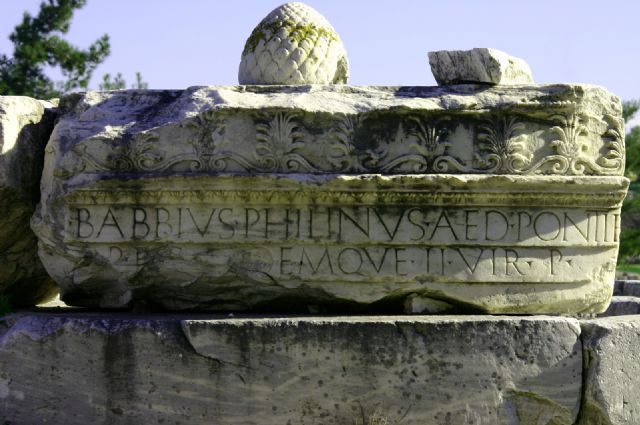 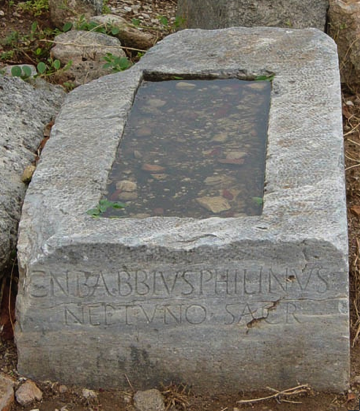 